Vận hành dịch vụ máy ảoĐăng nhập thông tin tài khoảnSau khi khách hàng đã đăng ký tài khoản thành công , khách hàng thực hiện đăng nhập tài khoản của mình đã đăng ký vào hệ thống.TH: Đối với Khách hàng không chọn xác thực bằng email hay smsBước 1: Tại màn hình trang chủ portal Khách hàng chọn Đăng nhập 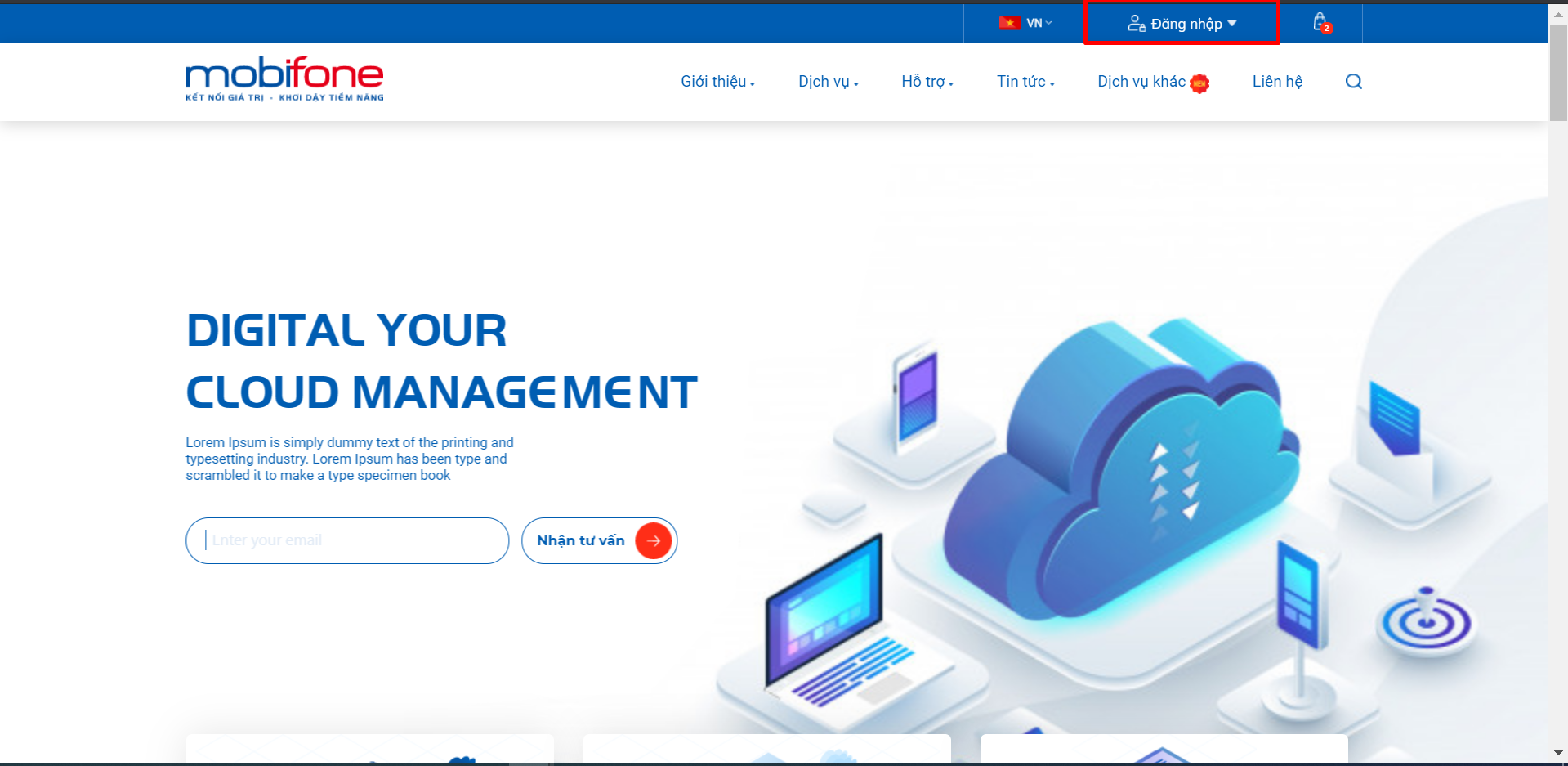 Bước 2: Tại màn hình đăng nhập , khách hàng thực hiện nhập địa chỉ email và mật khẩu đã đăng ký 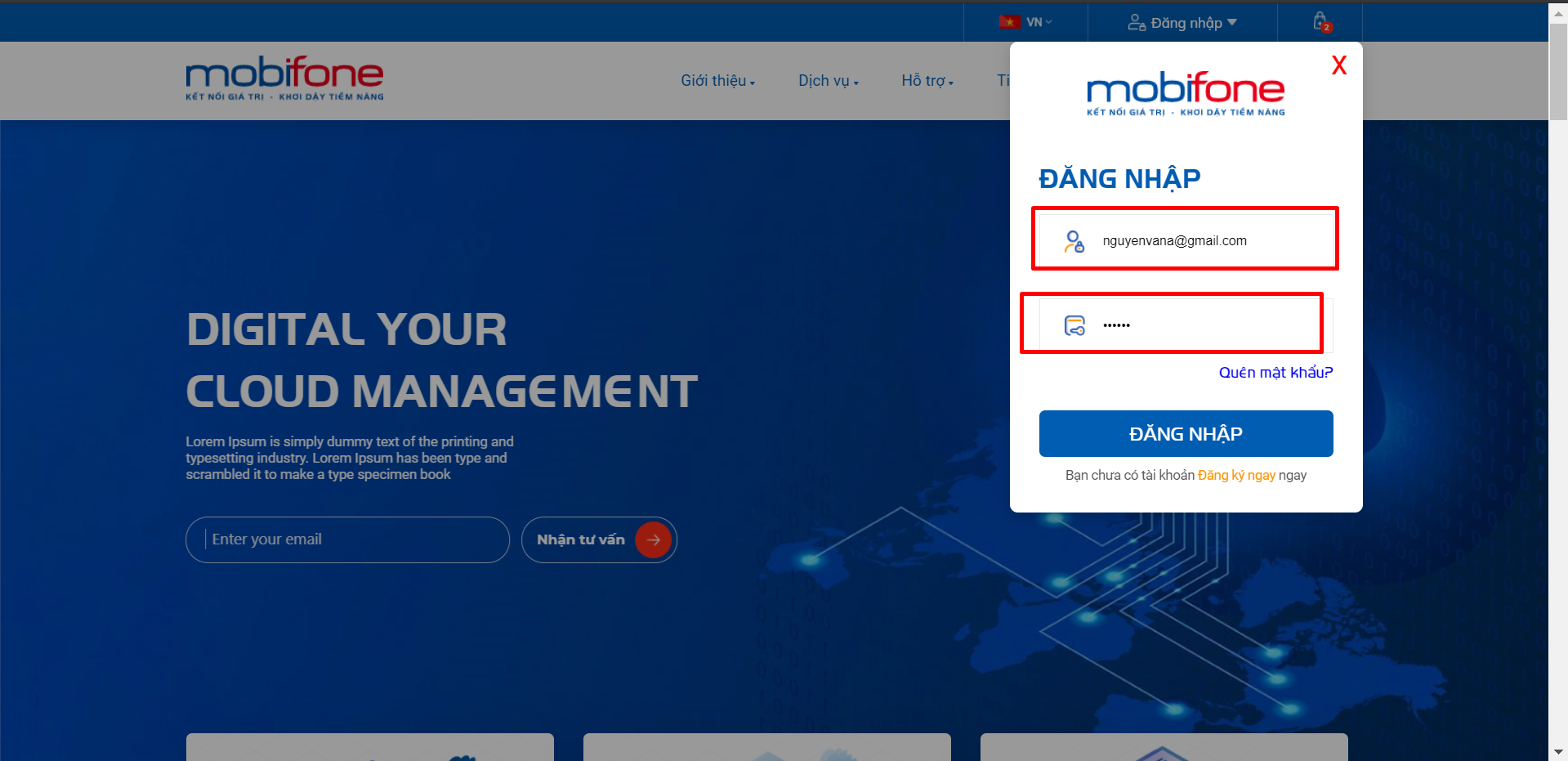 Bước 3 : Nhấn nút “ Đăng nhập”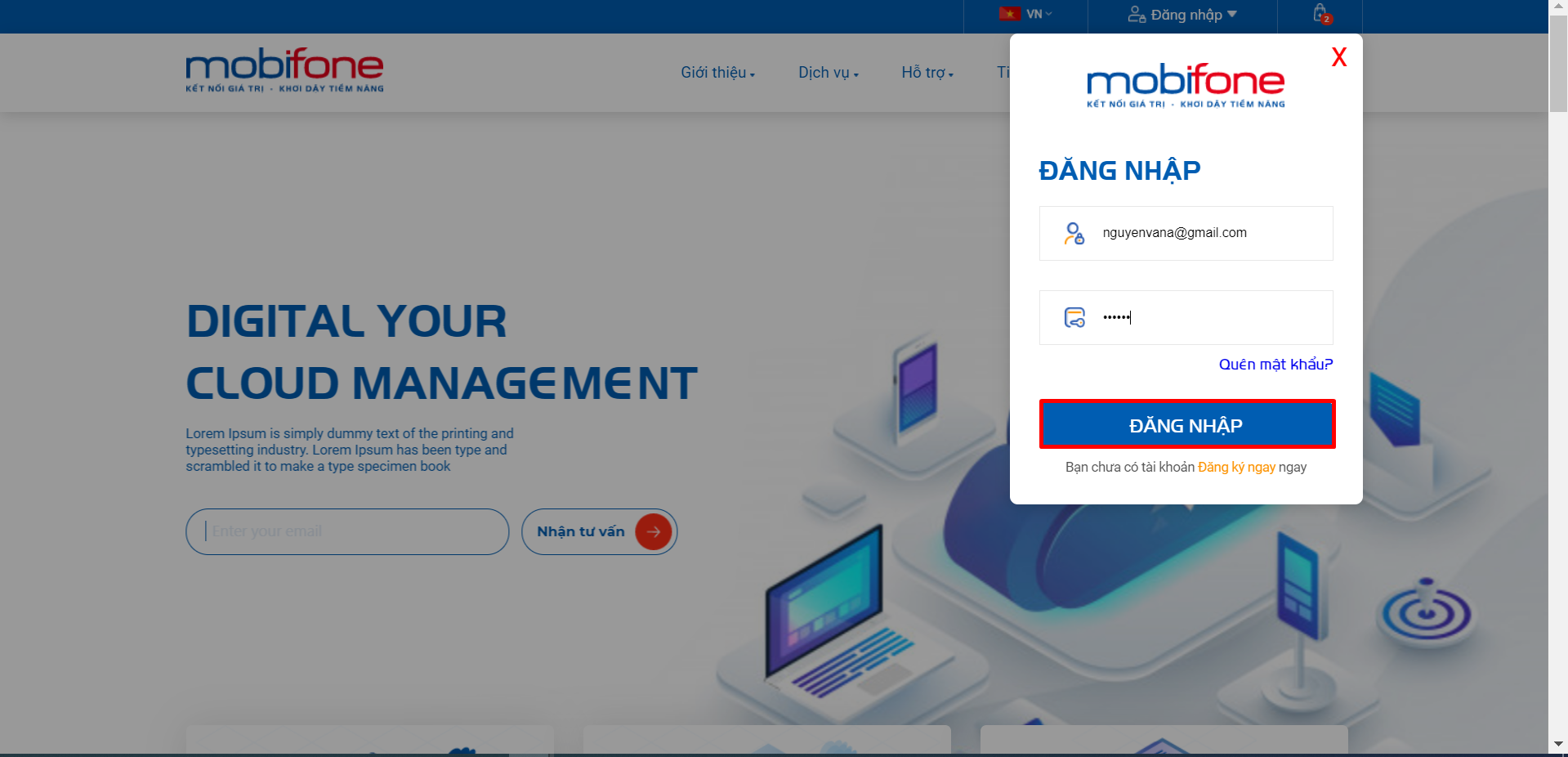 TH2: Đối với khách hàng có đăng ký xác thực tài khoản bằng email hoặc sms Bước 1:Sau khi nhập thông tin user và password, nhấn nút đăng nhập => hệ thống sẽ  gửi mã xác thực qua email/ sms Tại màn hình gửi mã xác thực chọn phương thực xác thực => nhấn nút ‘Đồng ý’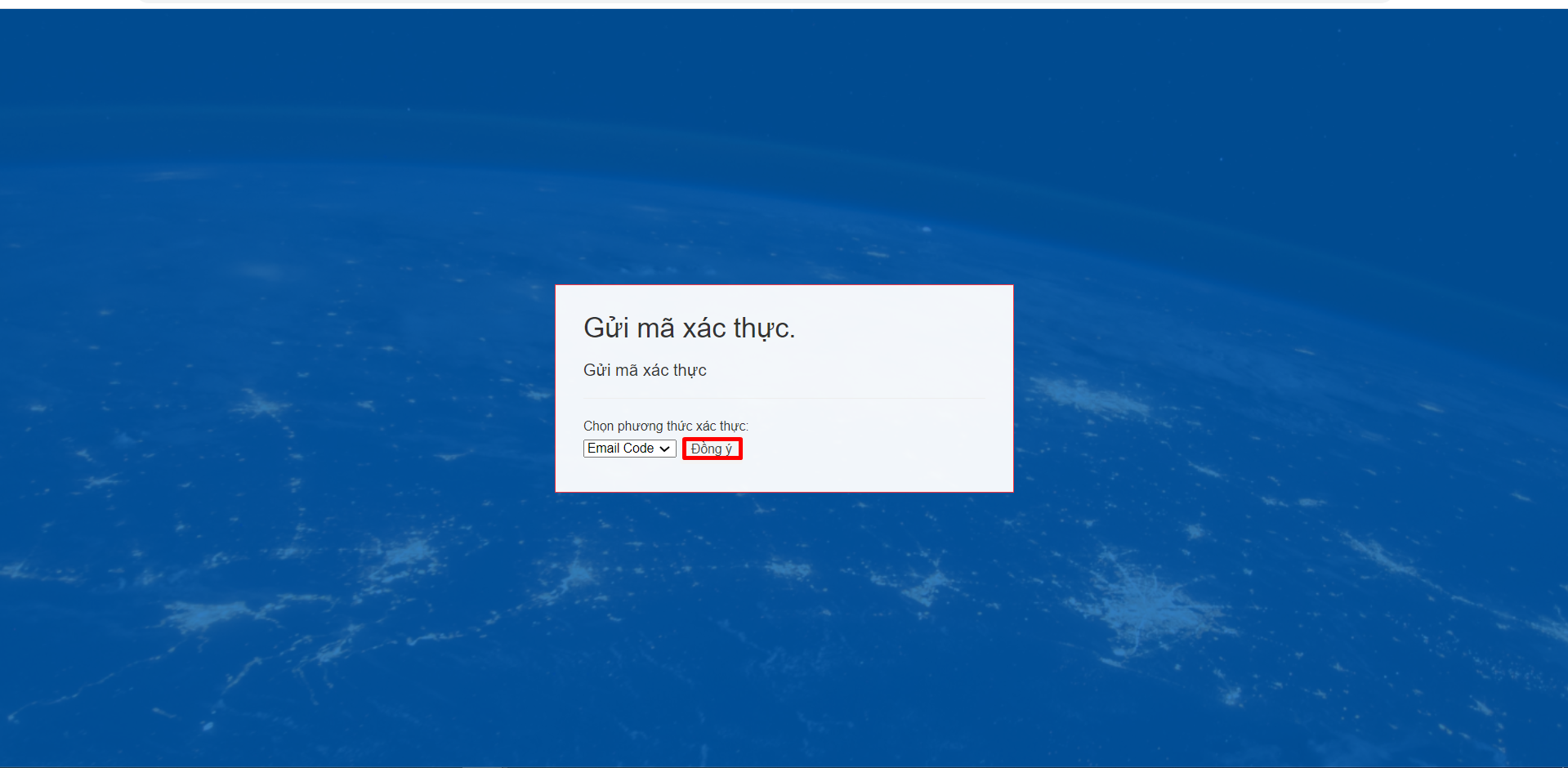 Bước 2:Nhập mã xác thực 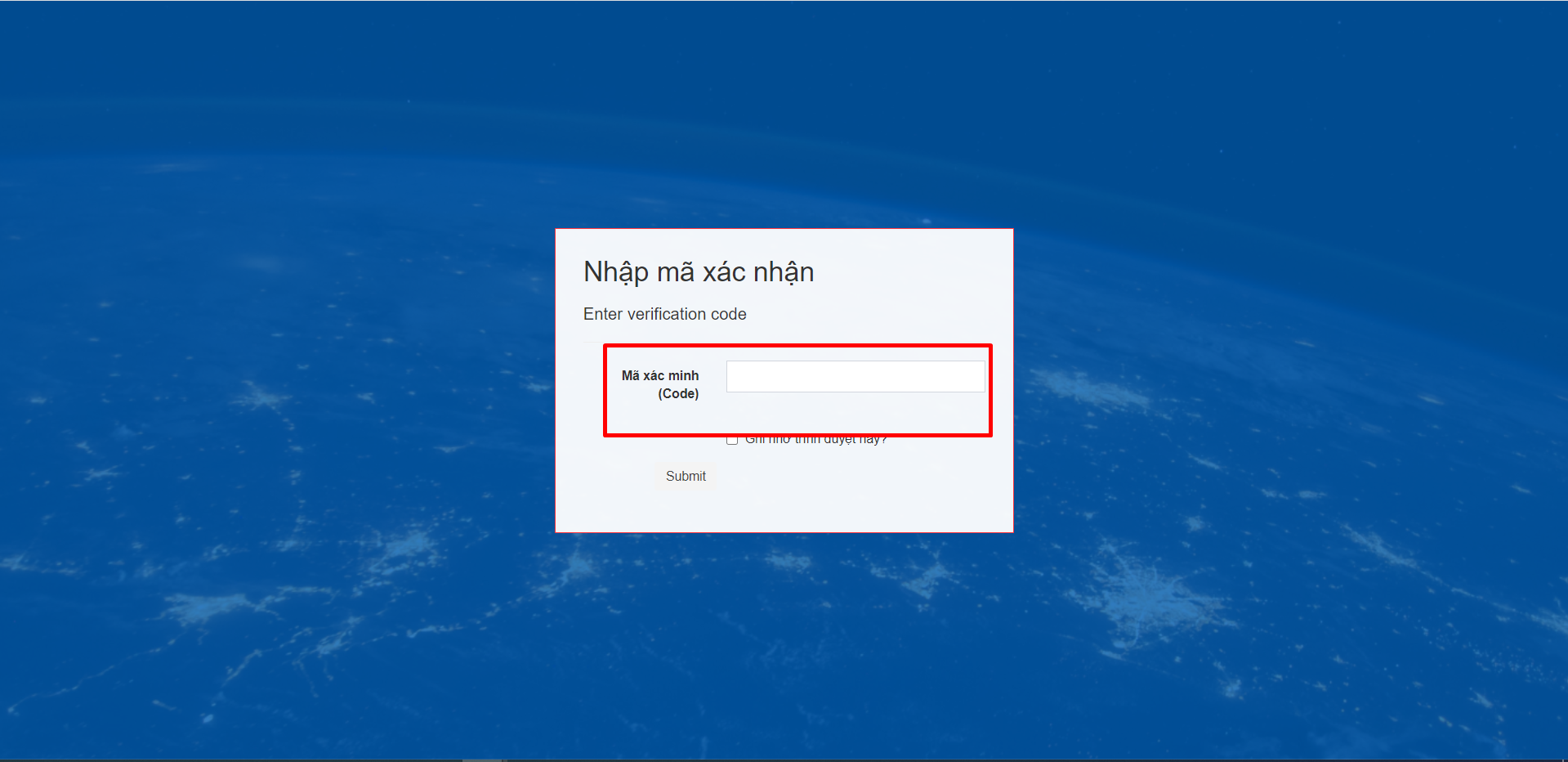 Bước 3: Sau khi nhập mã xác thực xong nhấn Submit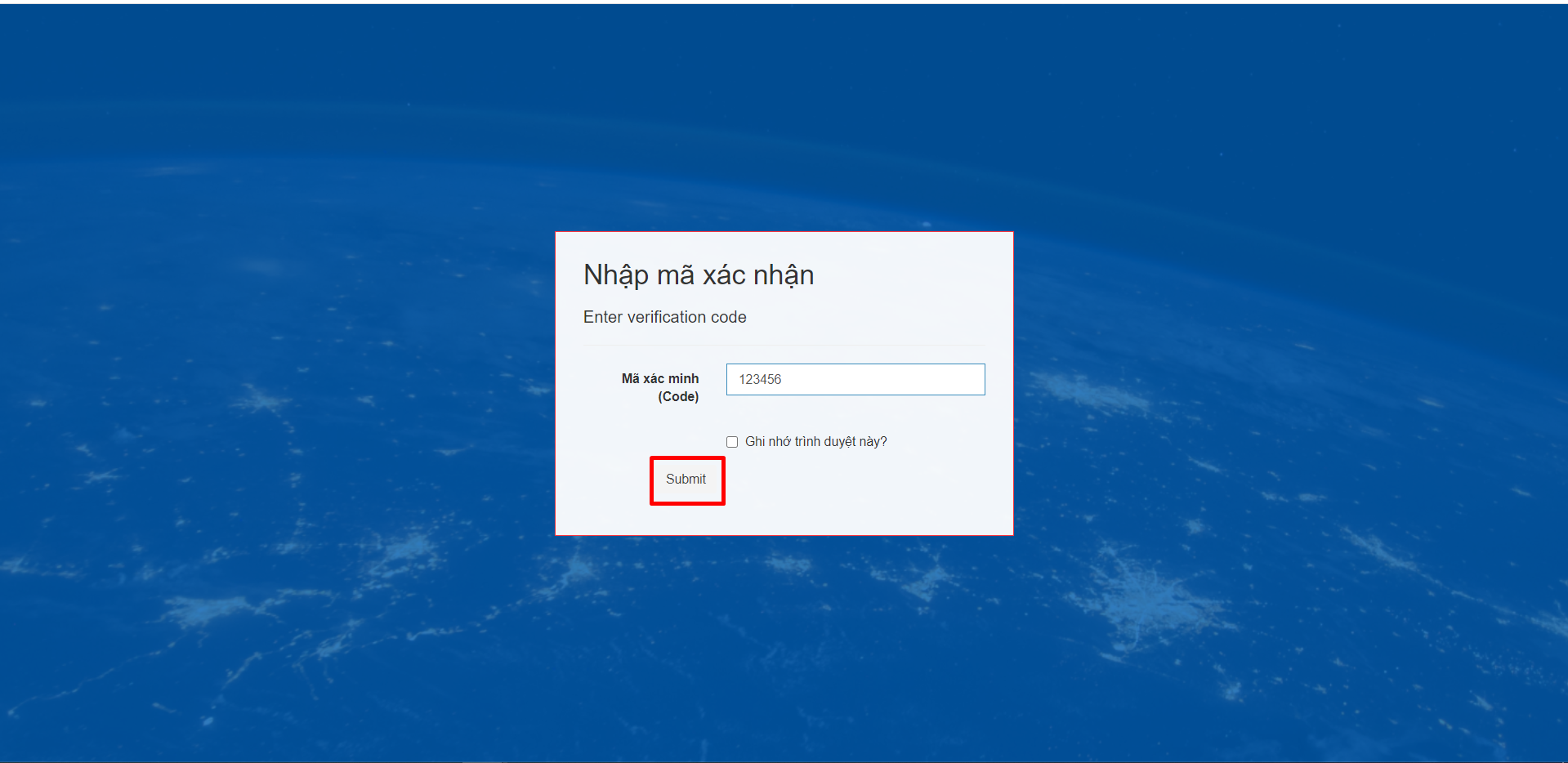 Tạo máy ảoĐể thực hiện tạo máy ảo Khách hàng thực hiện như sau:Bước 1: Bên menu trái chọn Máy ảo > Danh sách máy ảo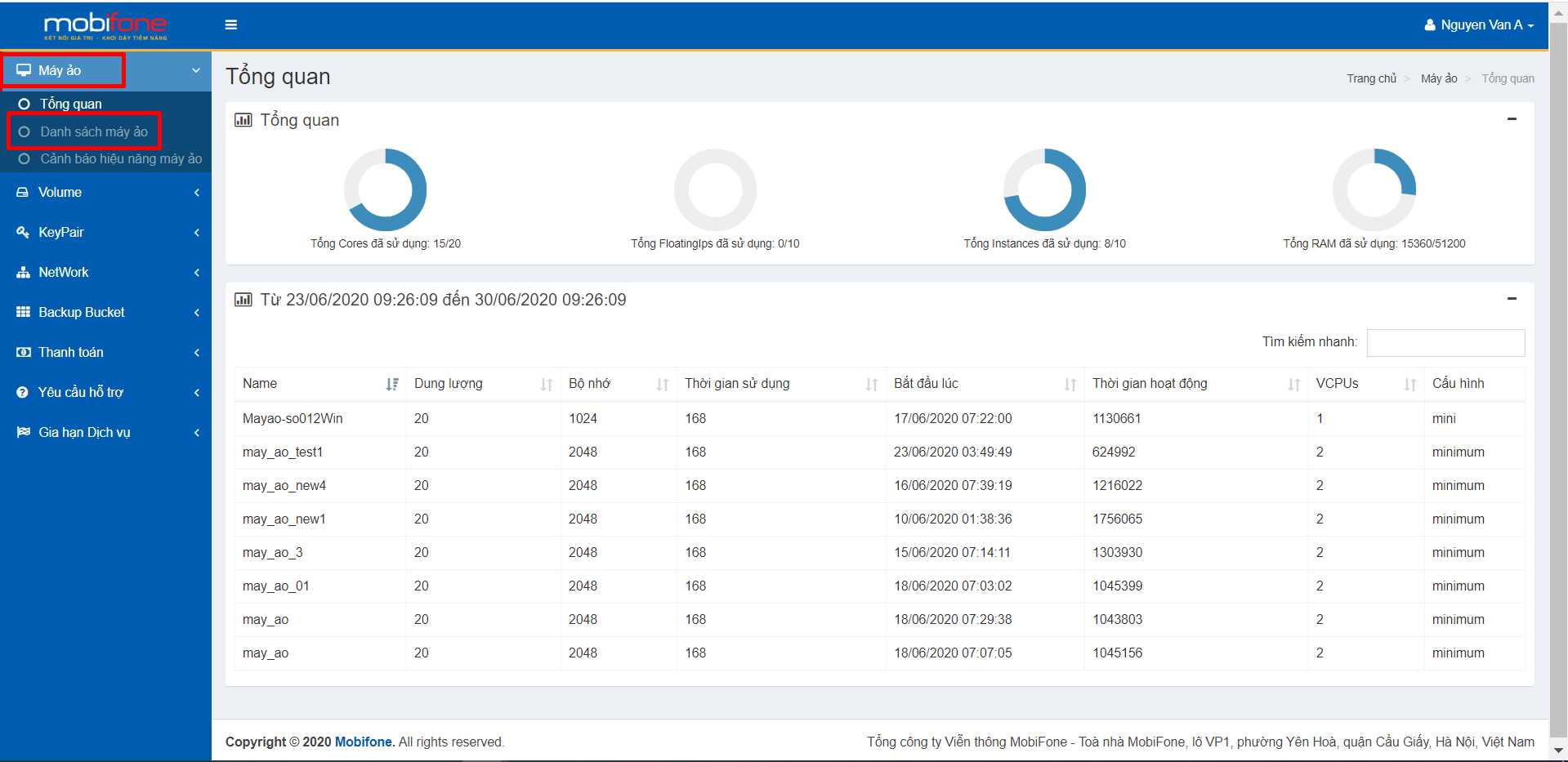 Bước 2:Tại màn hình danh sách máy ảo > thực hiện chọn nút ‘Thêm mới máy ảo’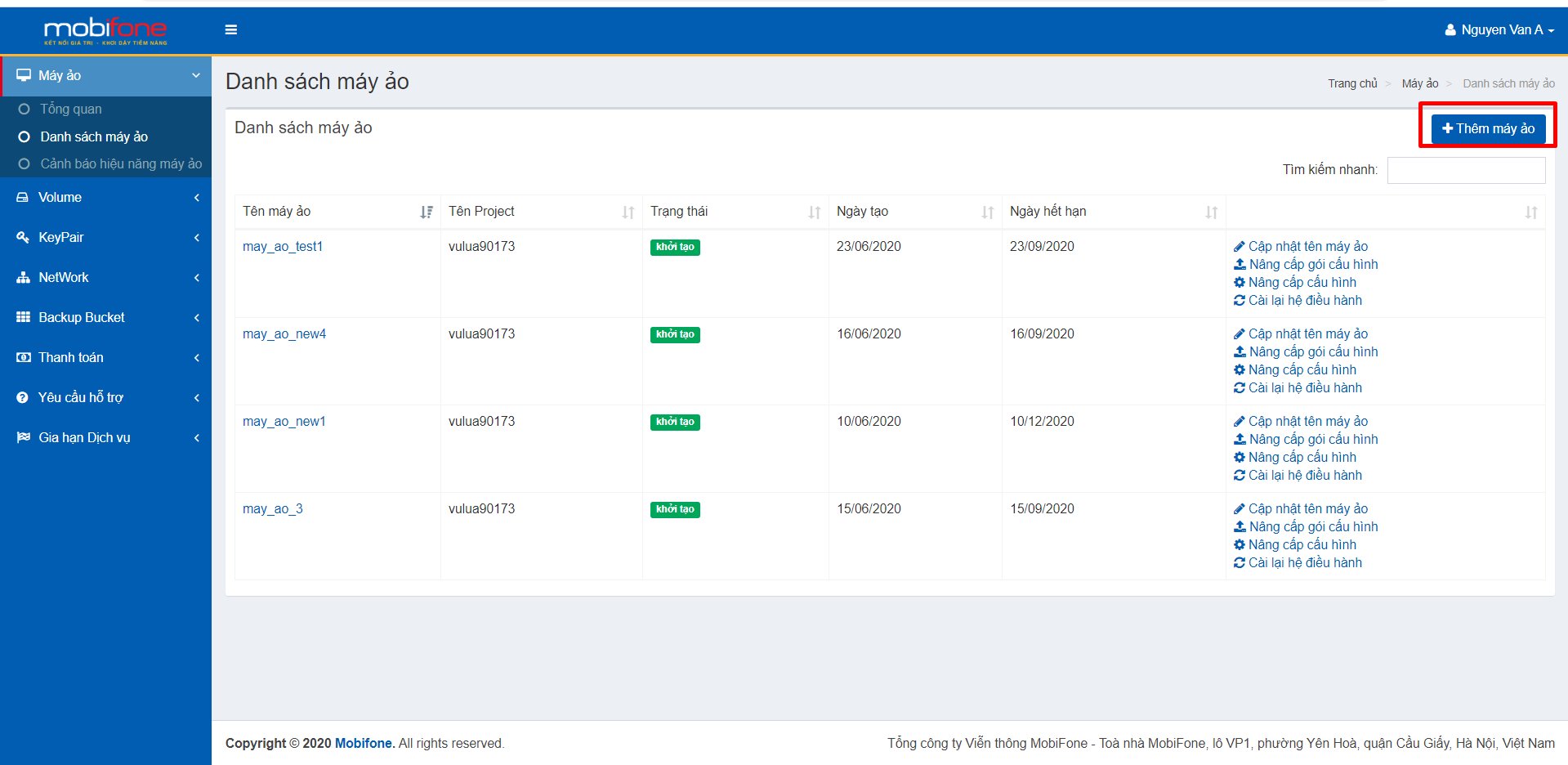 Bước 3: Tại màn hình tạo máy ảo : Chọn loại máy ảo :Lưu ý: có 2 loại máy ảo : Boot từ volume hoặc boot từ imageTH1: Boot từ image 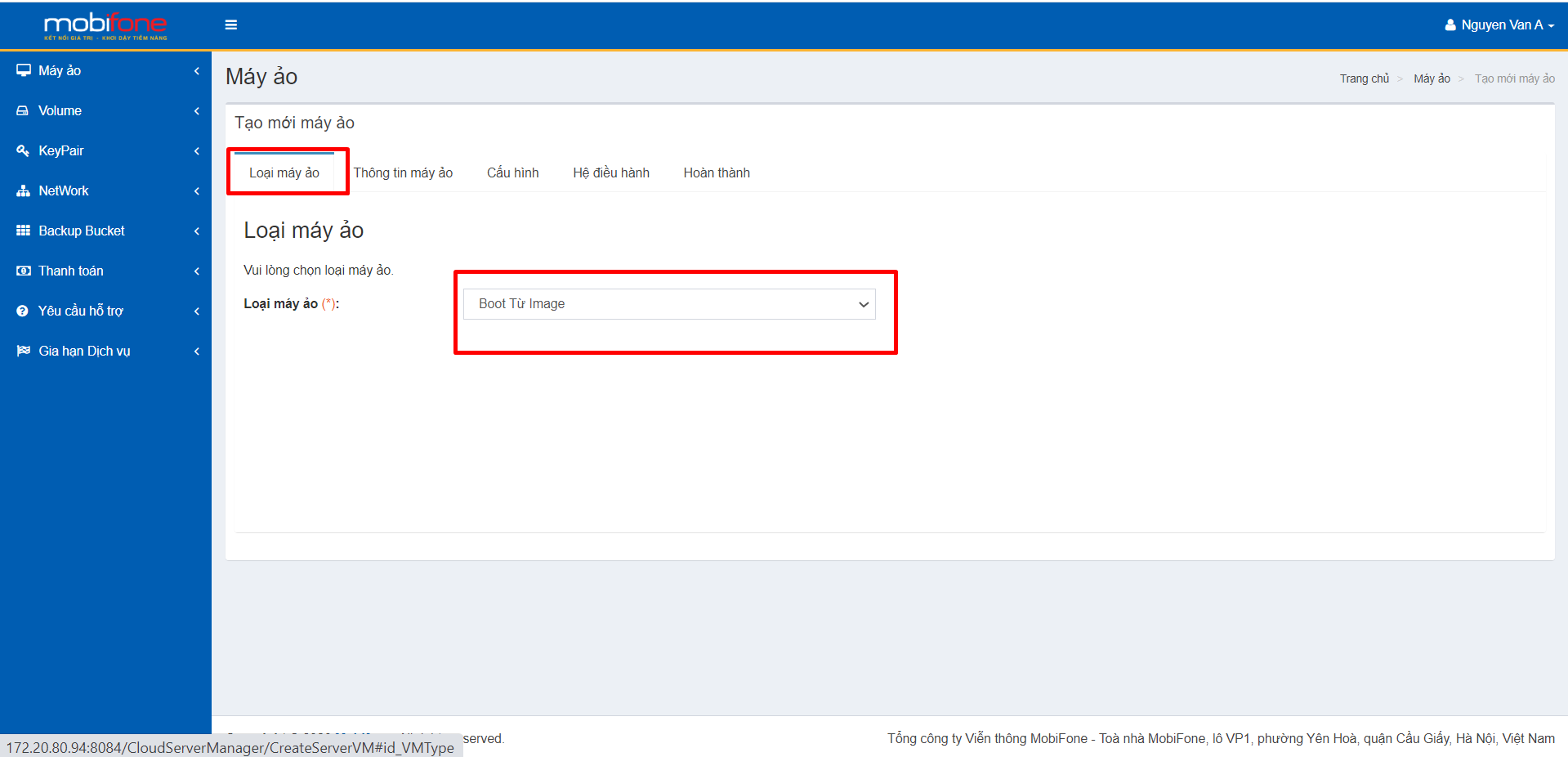 Nhập thông tin máy ảo:Lưu ý: Tại phần nhập thông tin máy ảo nhập tên máy ảo ,có thể tích chọn địa chỉ IP là có hoặc không . 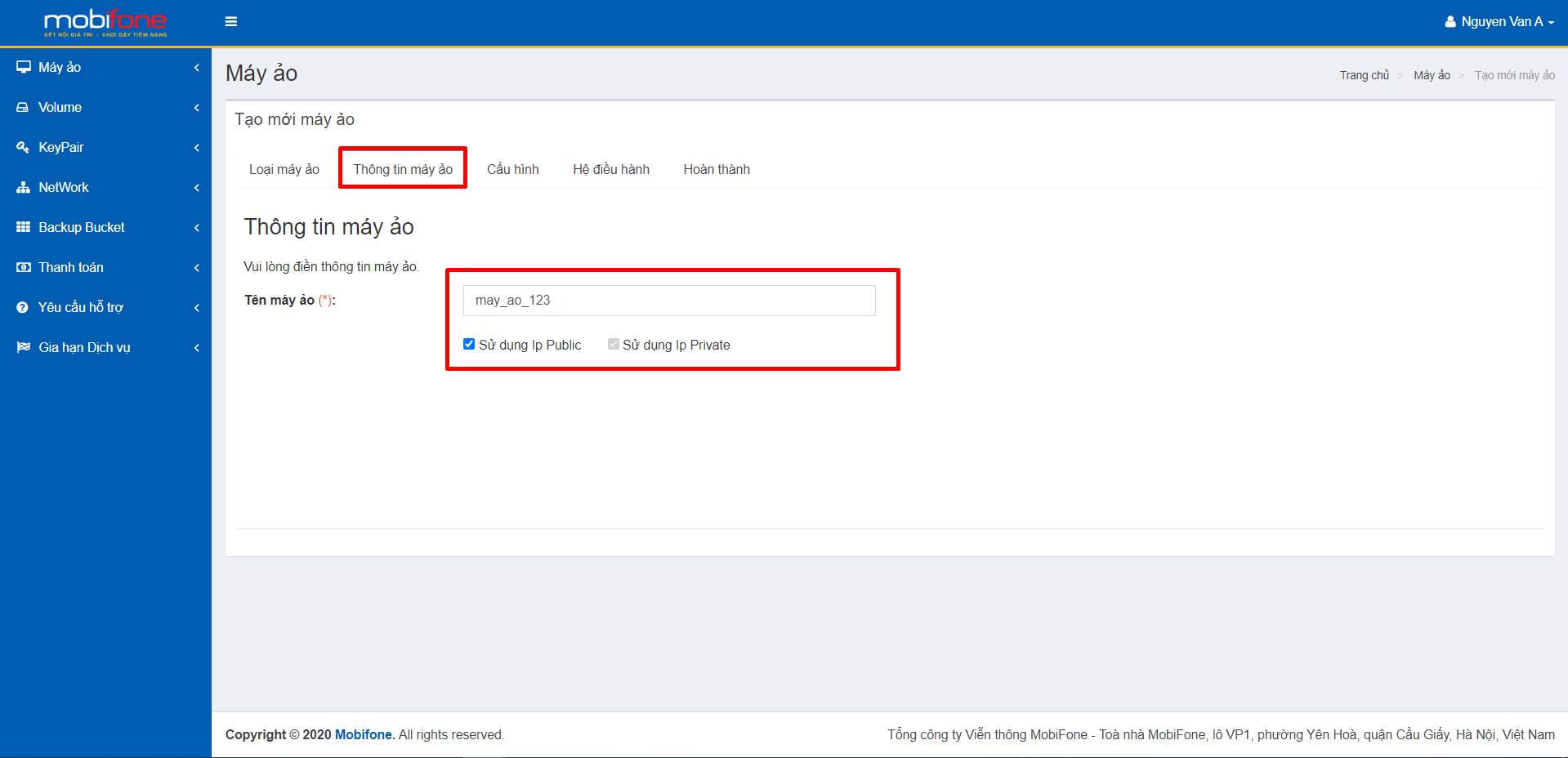 Chọn cấu hình: 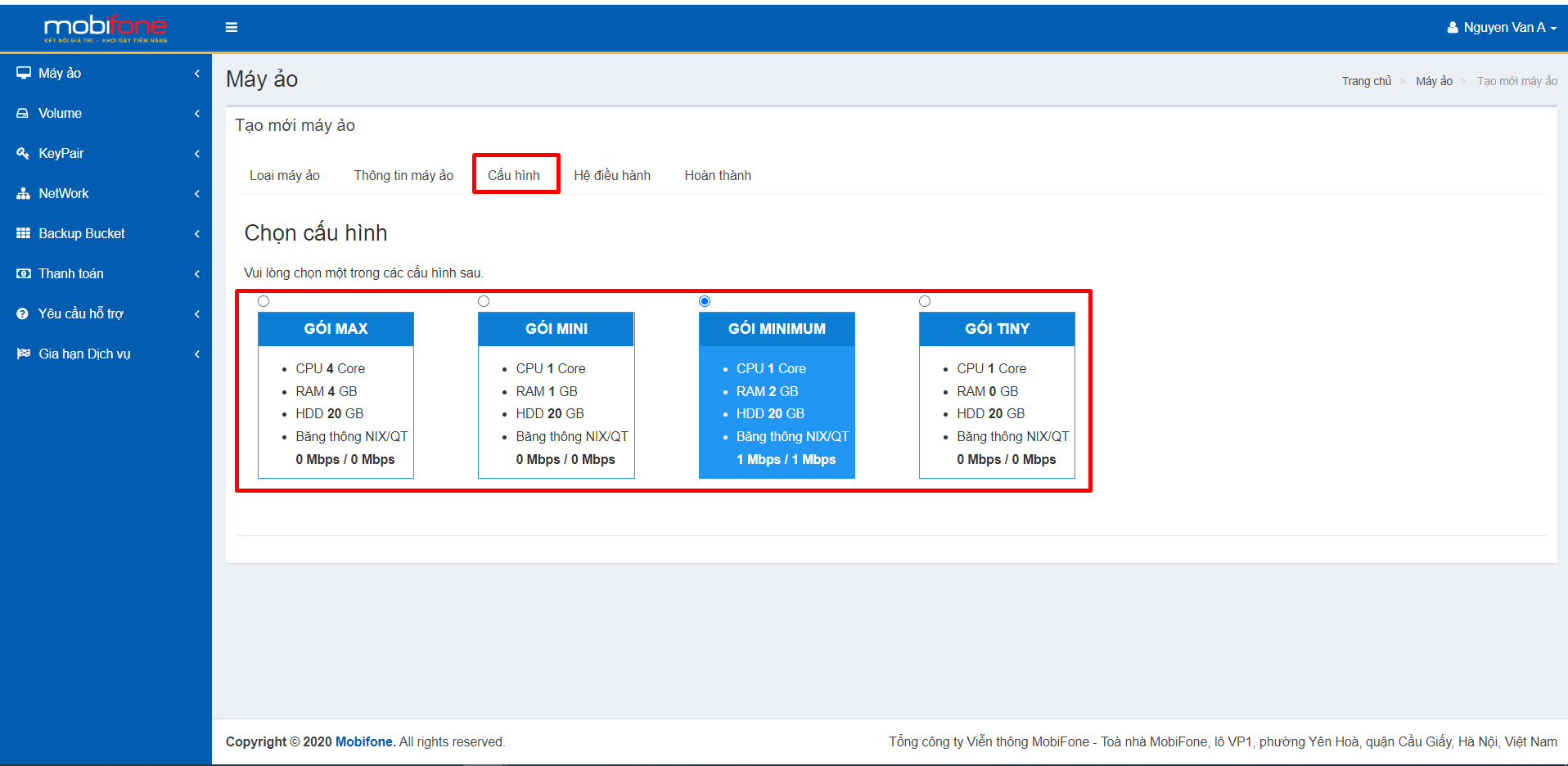 Chọn hệ điều hành:Lưu ý: hệ điều hành có 2 loại là  Window và LinuxTH1: Nếu chọn là Window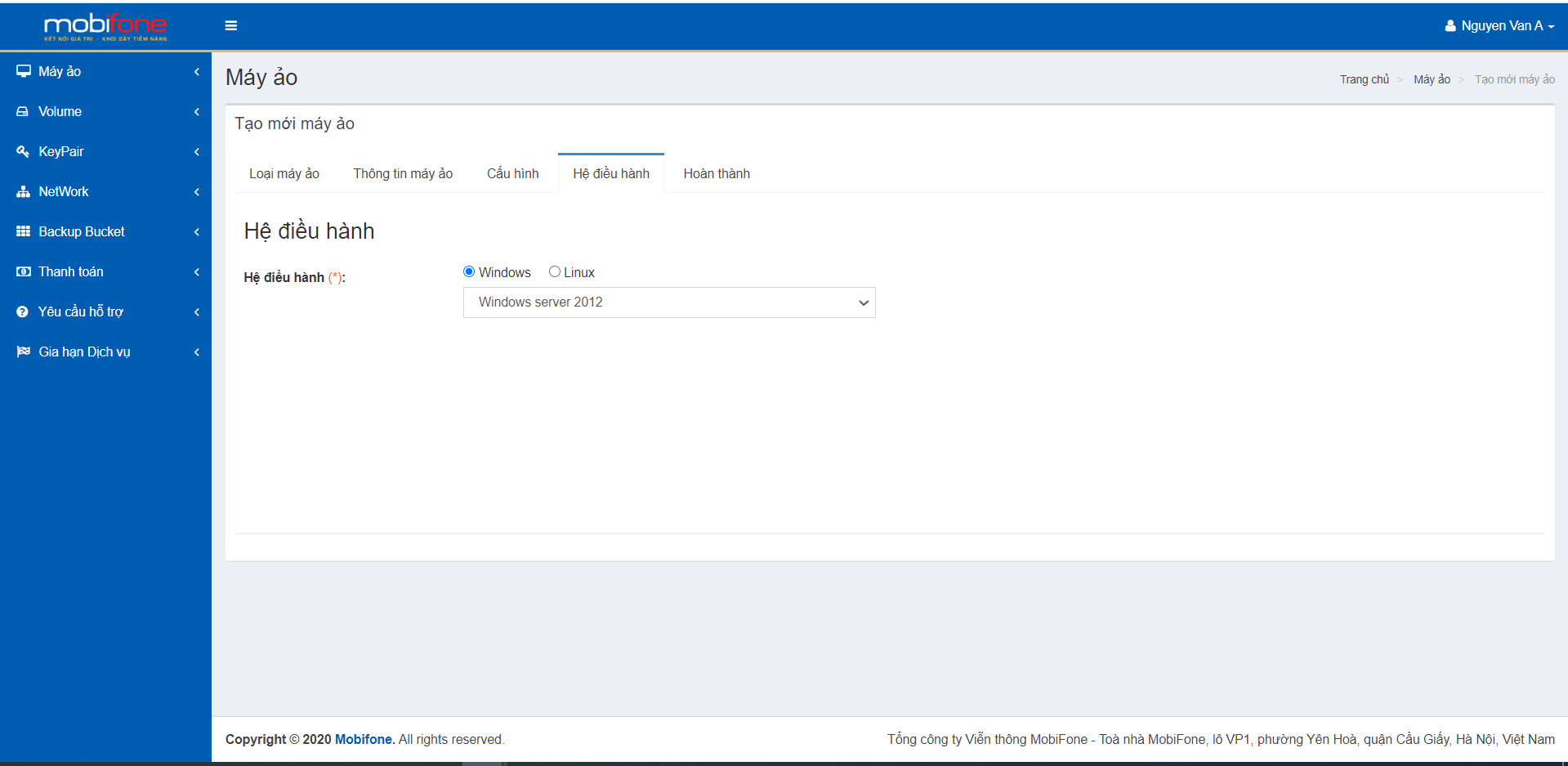 TH2: Nếu chọn là Linux: thì sẽ có thêm phần tạo volume và keypair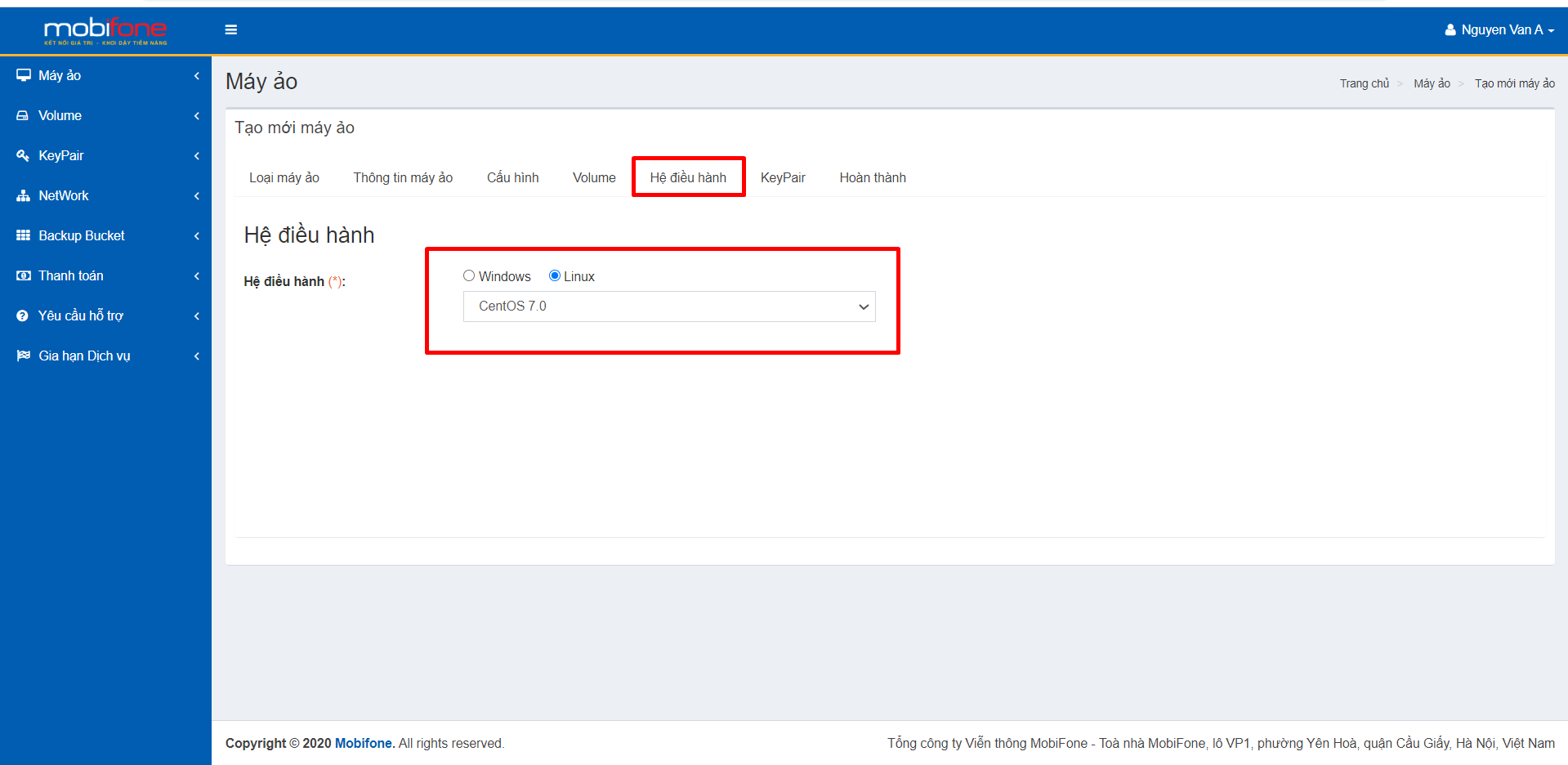 Chon cấu hình volume : 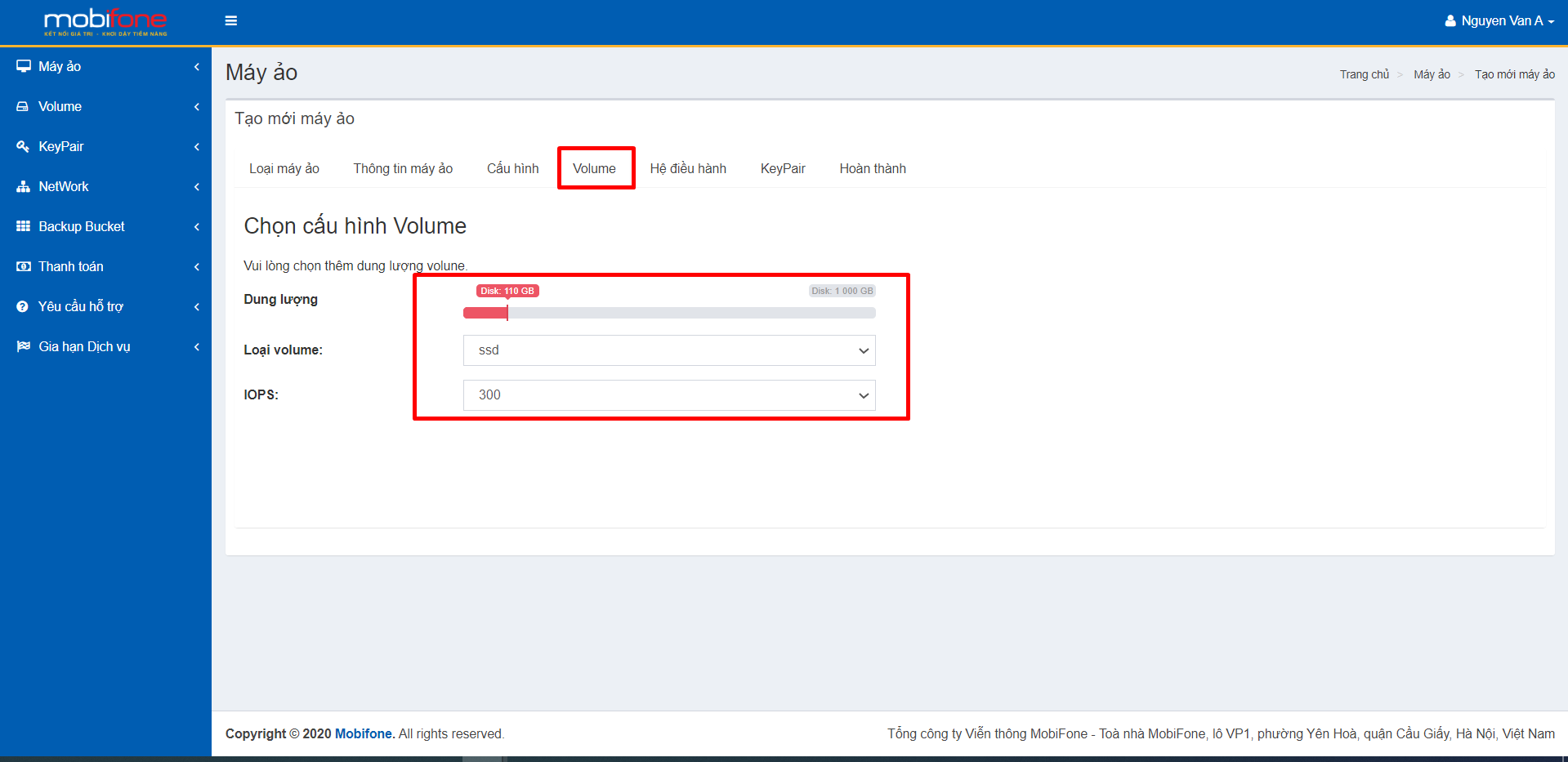 Hoàn thành: tại phần hoàn thành : khách hàng có thể chọn thời gian sử dụng là 3 ; 6; 12 hoặc 24 tháng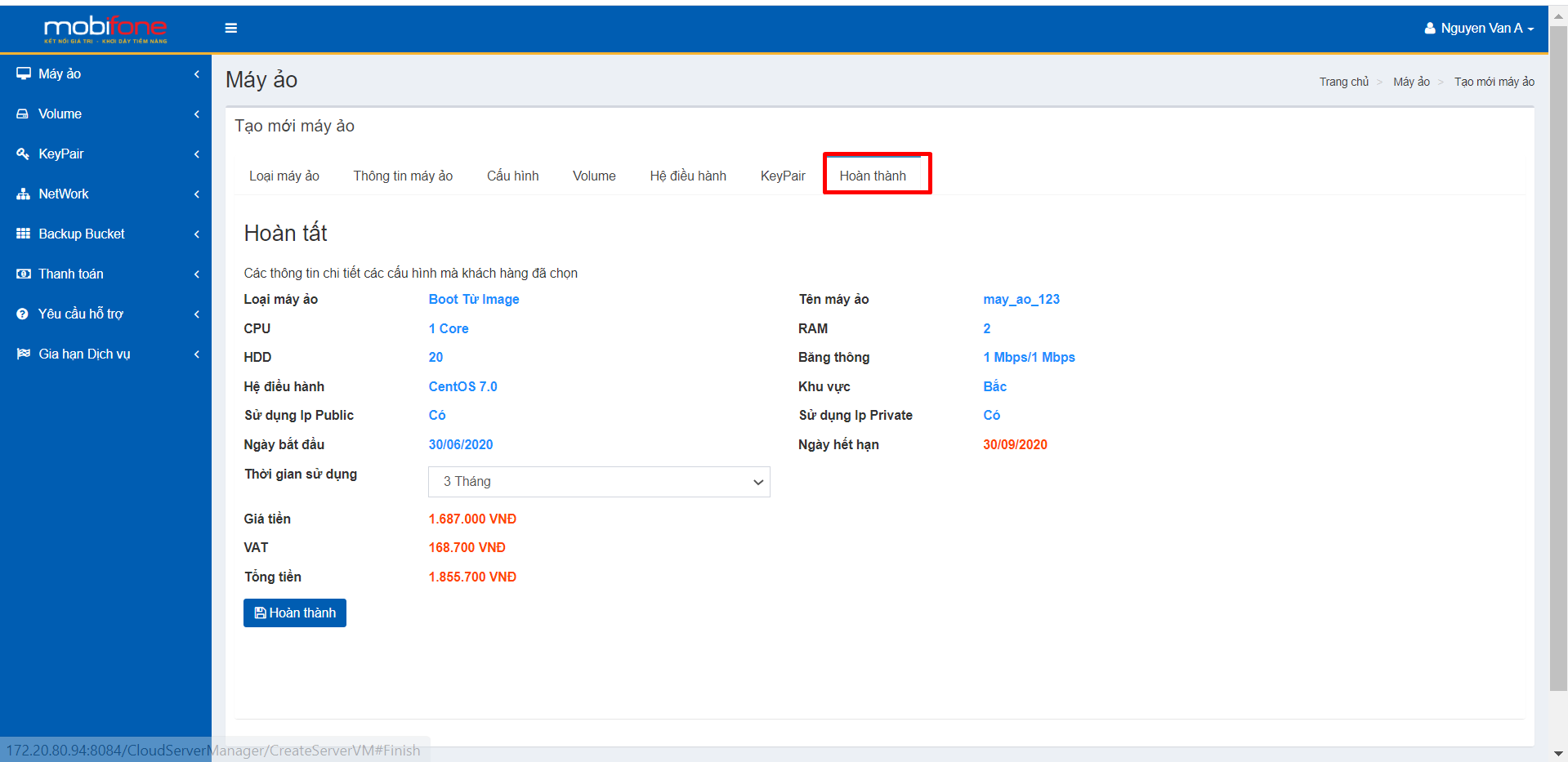 TH2: Boot từ volumeLưu ý: Boot từ volume thì sẽ có thêm phần tạo volume 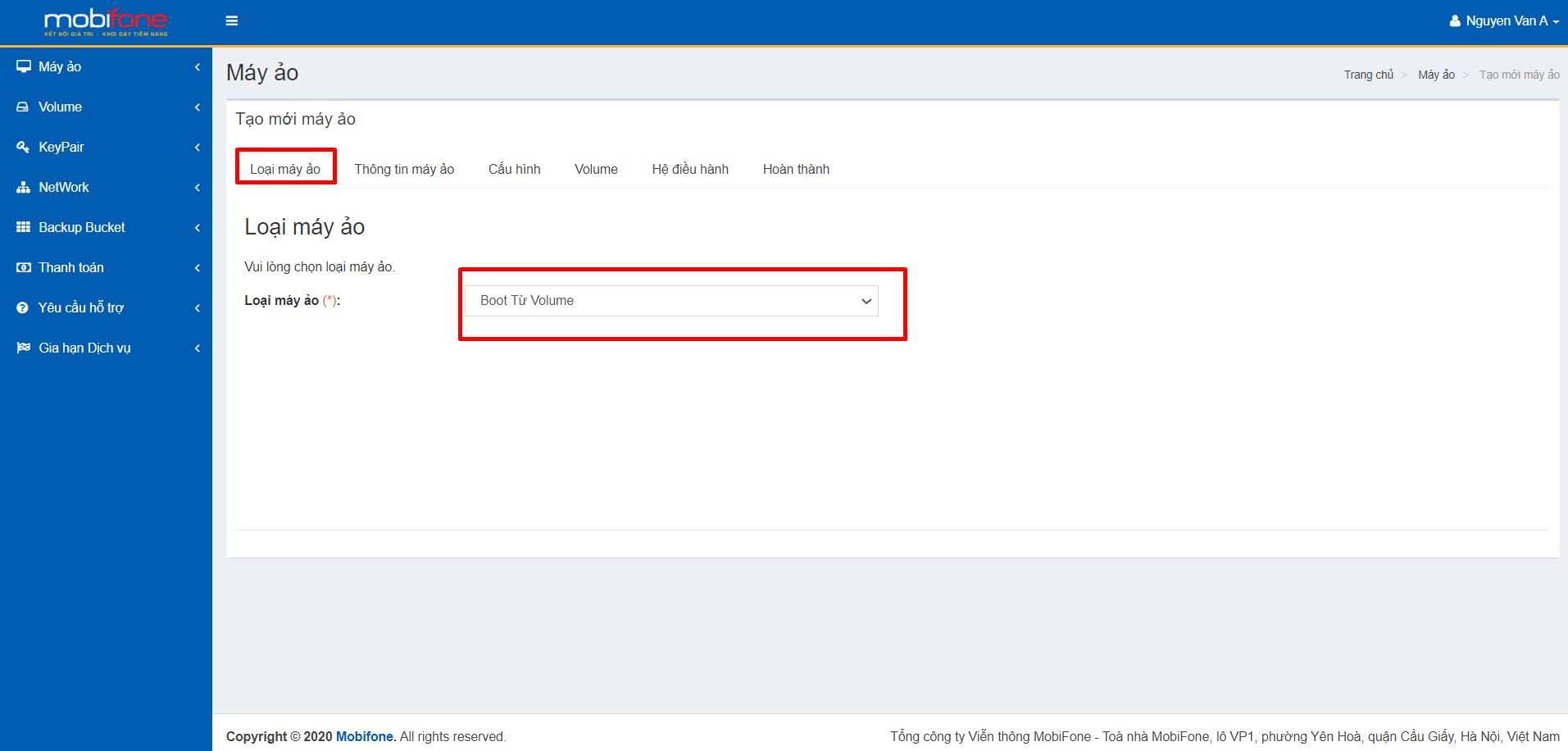 Lưu ý: nếu khách hàng chưa nạp tiền vào tài khoản thì khách hàng phải thực hiên nạp tiền vào khoản trước khi mua máy ảo.Nếu khách hàng chưa nạp tiền / số dư không đủ thì hệ thống sẽ có cảnh báo yêu cầu nạp tiền Các bước tạo thông tin máy ảo, cấu hình, volume, hệ điều hành , hoàn thành  thựu hiện cấu hình tượng tự như TH1: Boot từ image.Vận hành dịch vụ máy ảo Tắt máy ảoĐể thực hiện tắt máy ảo , Khách hàng thực hiện như sau:Bước 1: Bên menu trái chọn máy ảo > chọn danh sách máy ảo: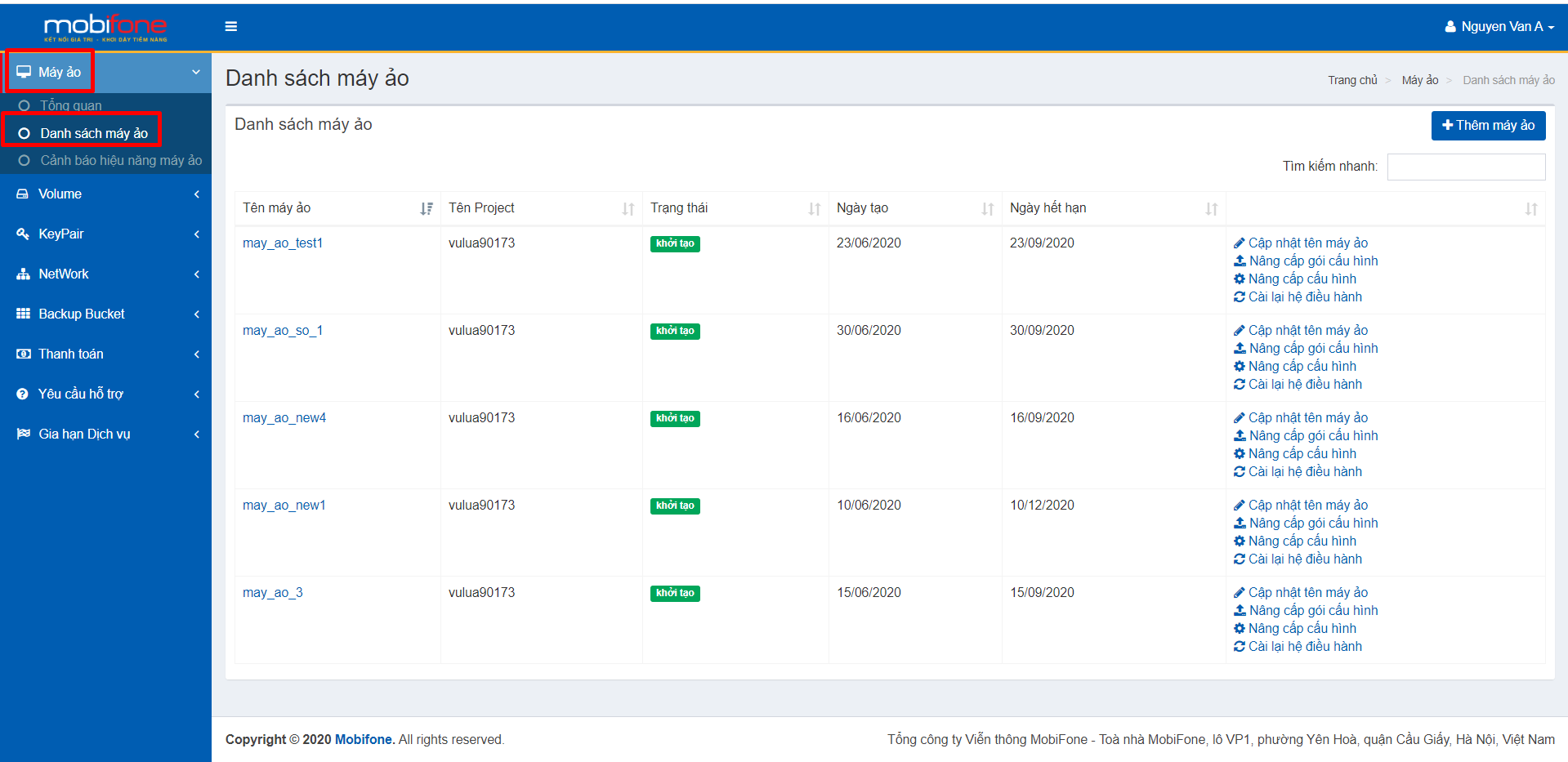 Bước 2: Tại phần danh sách máy ảo , chọn tên máy ảo cần tắt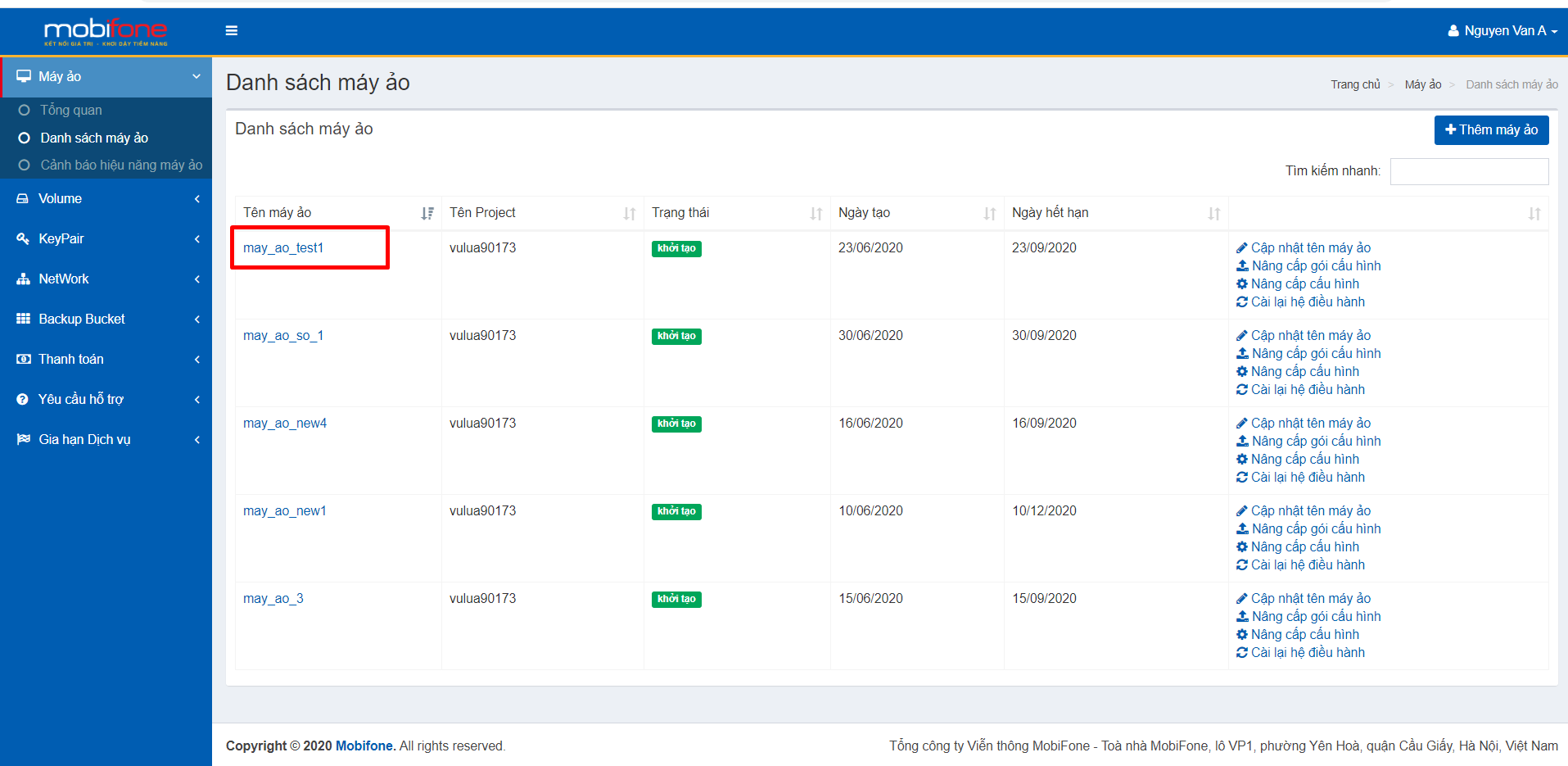 Bước 3:Tại màn hình chi tiết máy ảo=>Chọn tắt máy ảo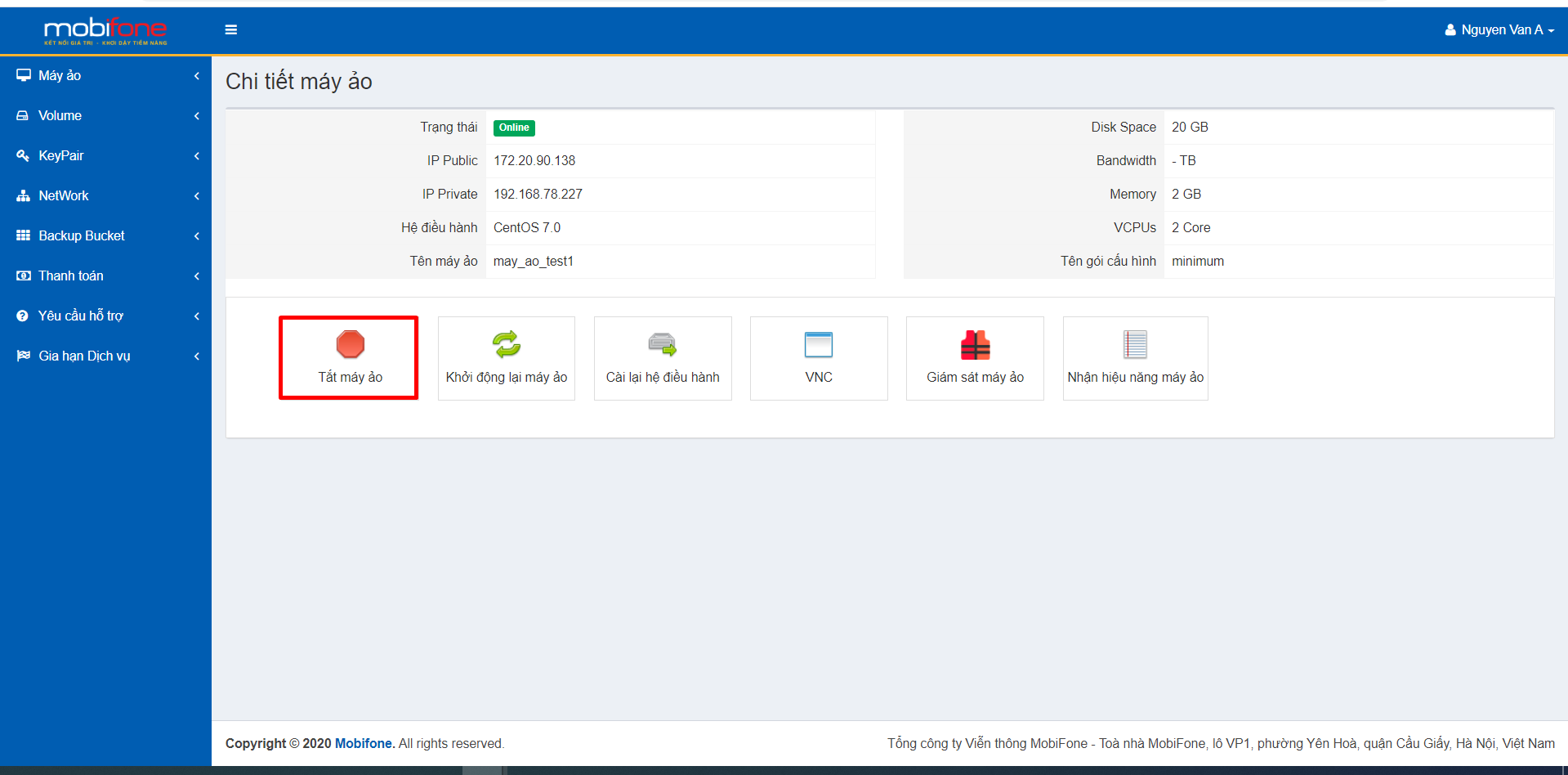 Sau khi chọn tắt máy ảo , hệ thống sẽ hiển thị popup xác nhận => click vào có để thực hiện tắt máy ảo.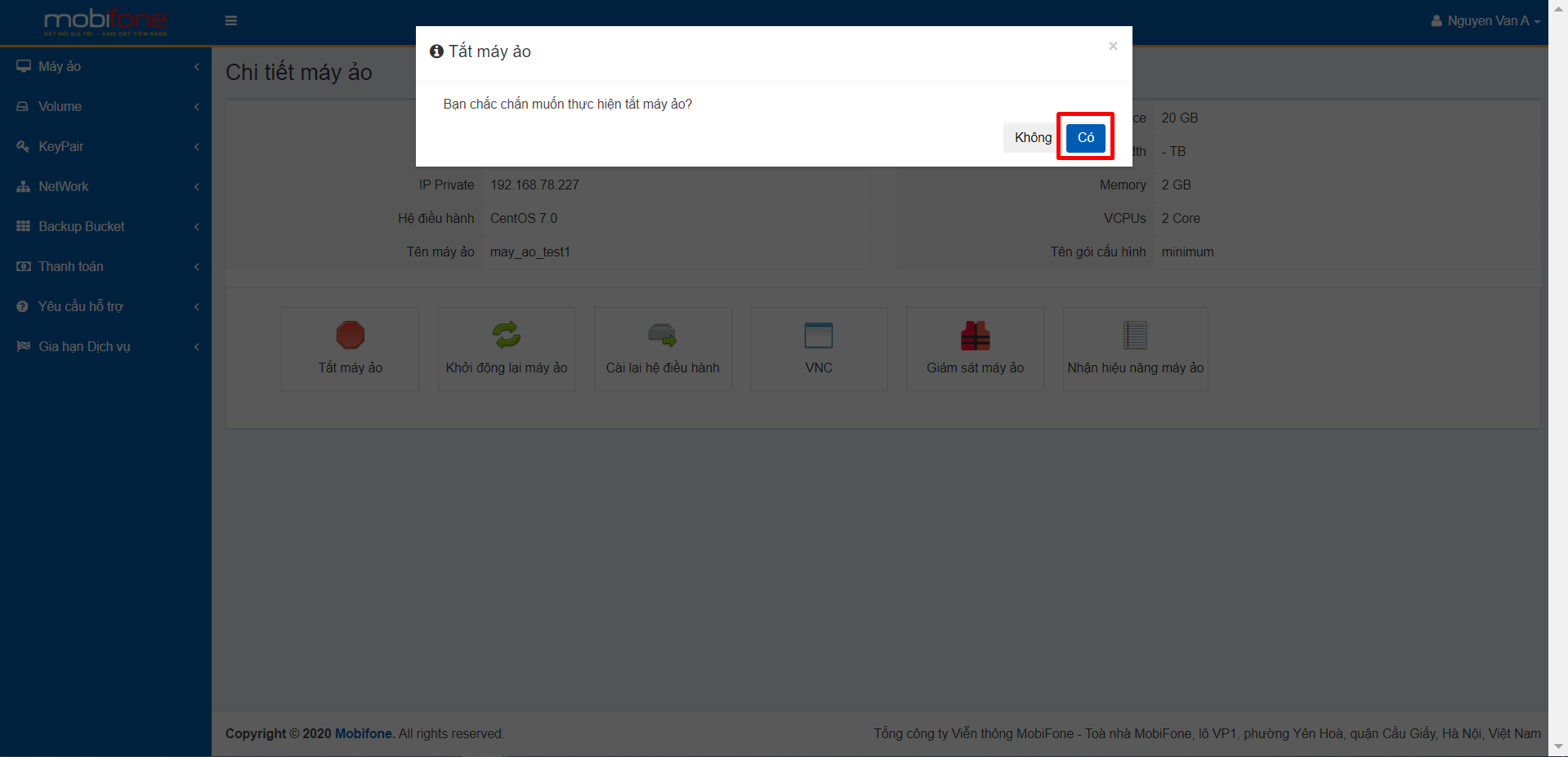 Màn hình sau khi thực hiện tắt máy ảo , trạng thái của máy ảo sẽ chuyển sang trạng thái off.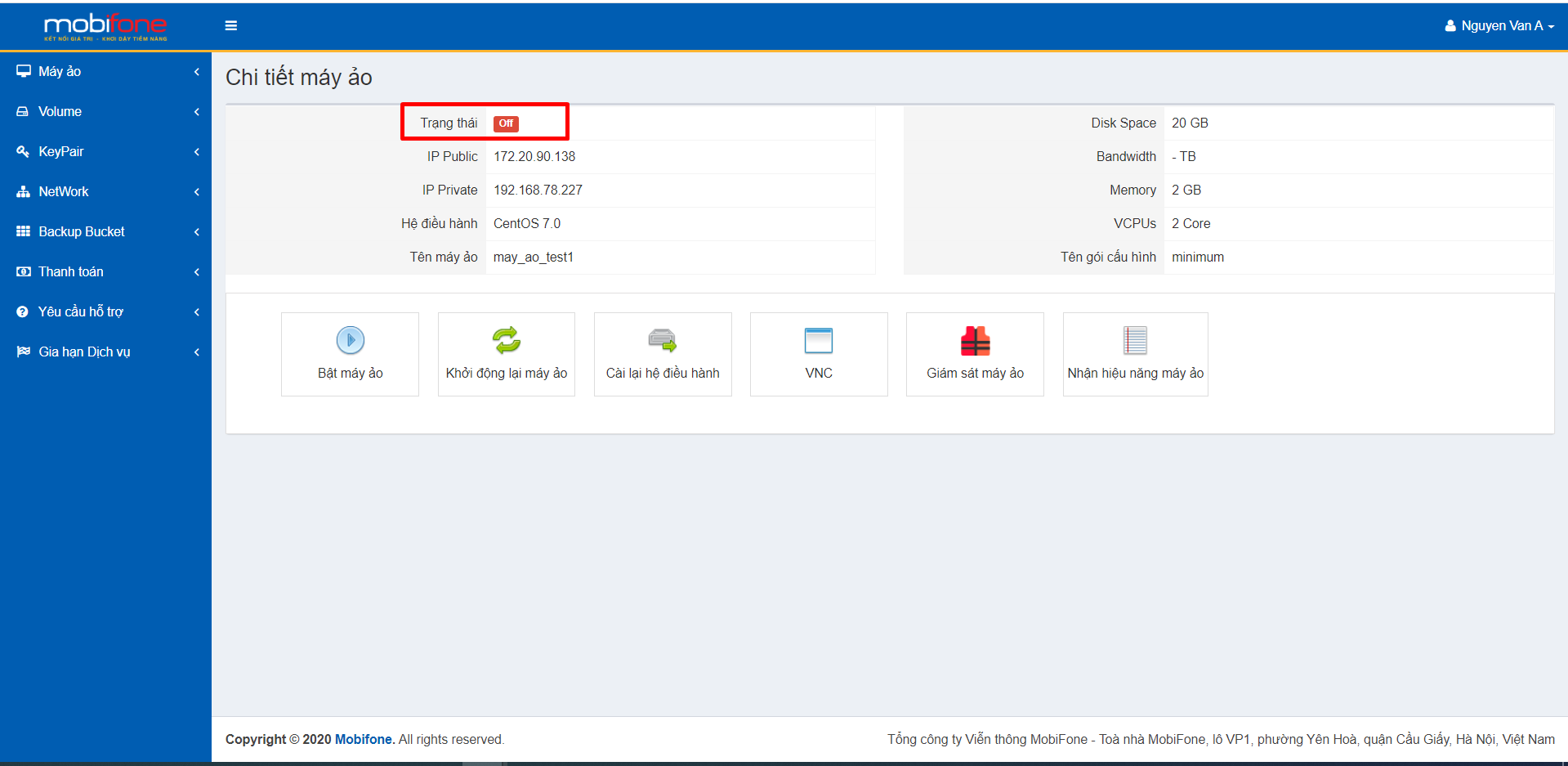 Bật máy ảoĐể thực hiện bật máy ảo , Khách hàng thực hiện như sau:Bước 1: Bên menu trái chọn máy ảo > chọn danh sách máy ảo: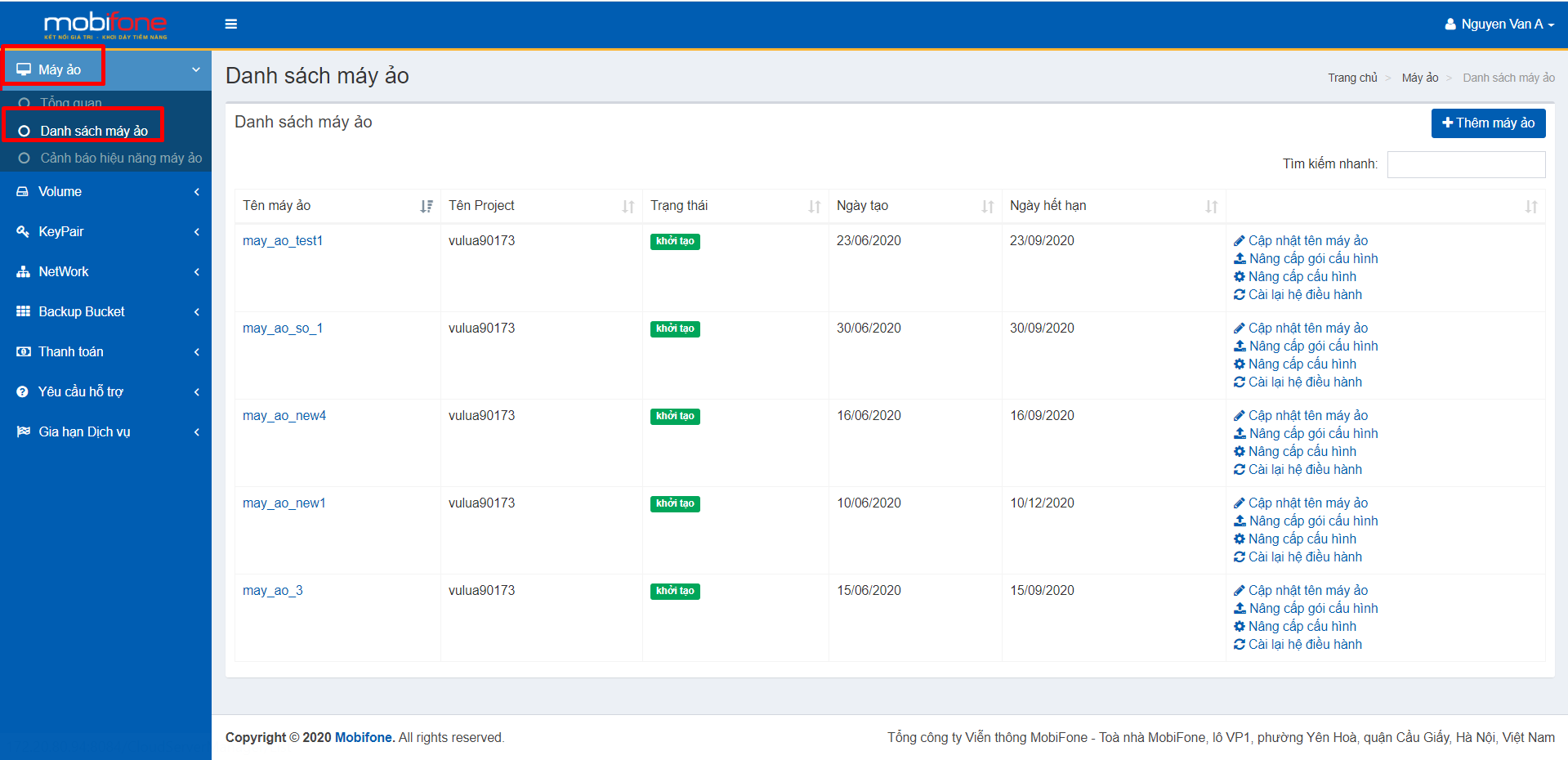 Bước 2: Tại phần danh sách máy ảo , chọn tên máy ảo cần bật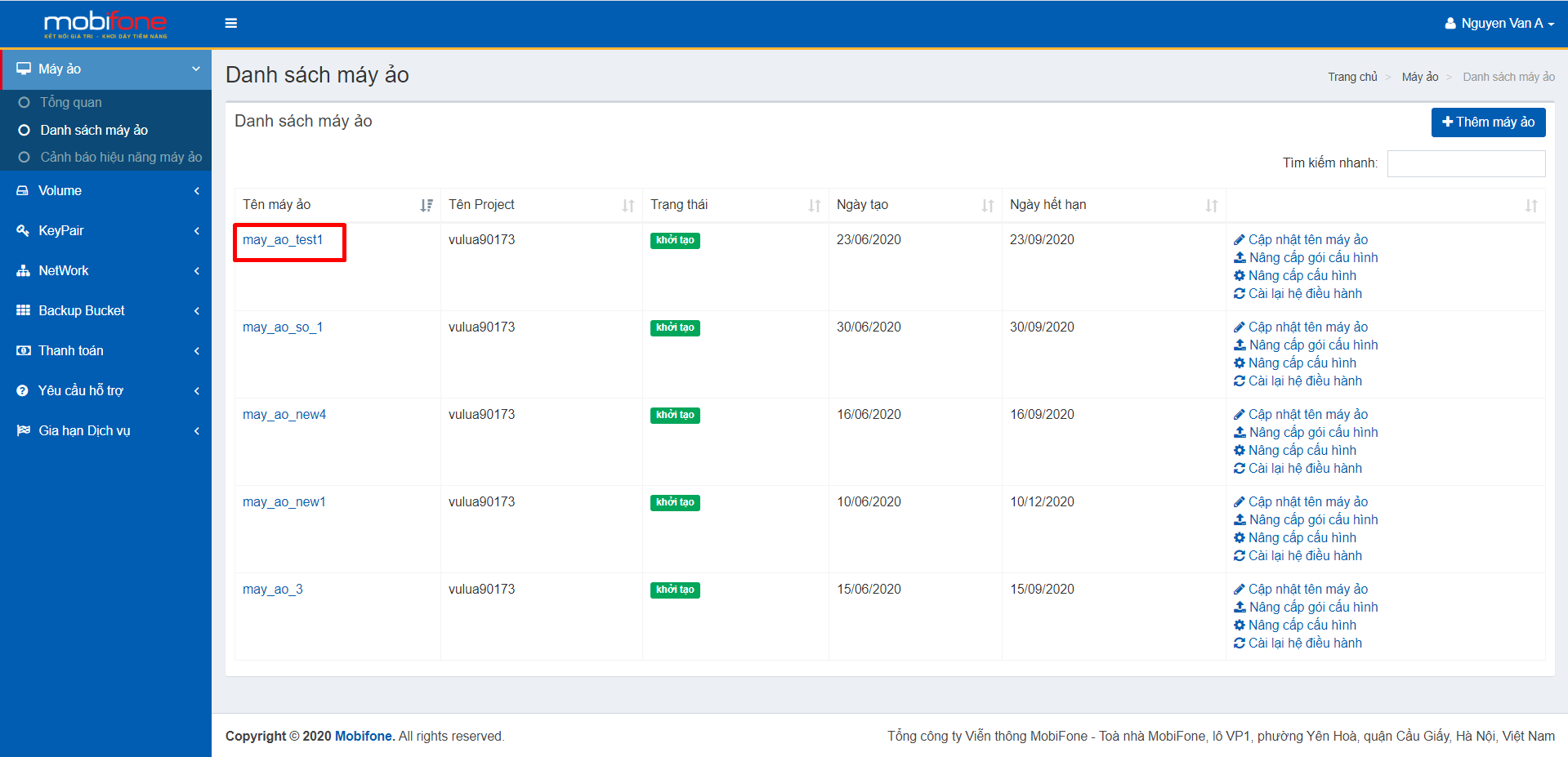 Bước 3:tại màn hình chi tiết máy ảo=>Chọn bật máy ảo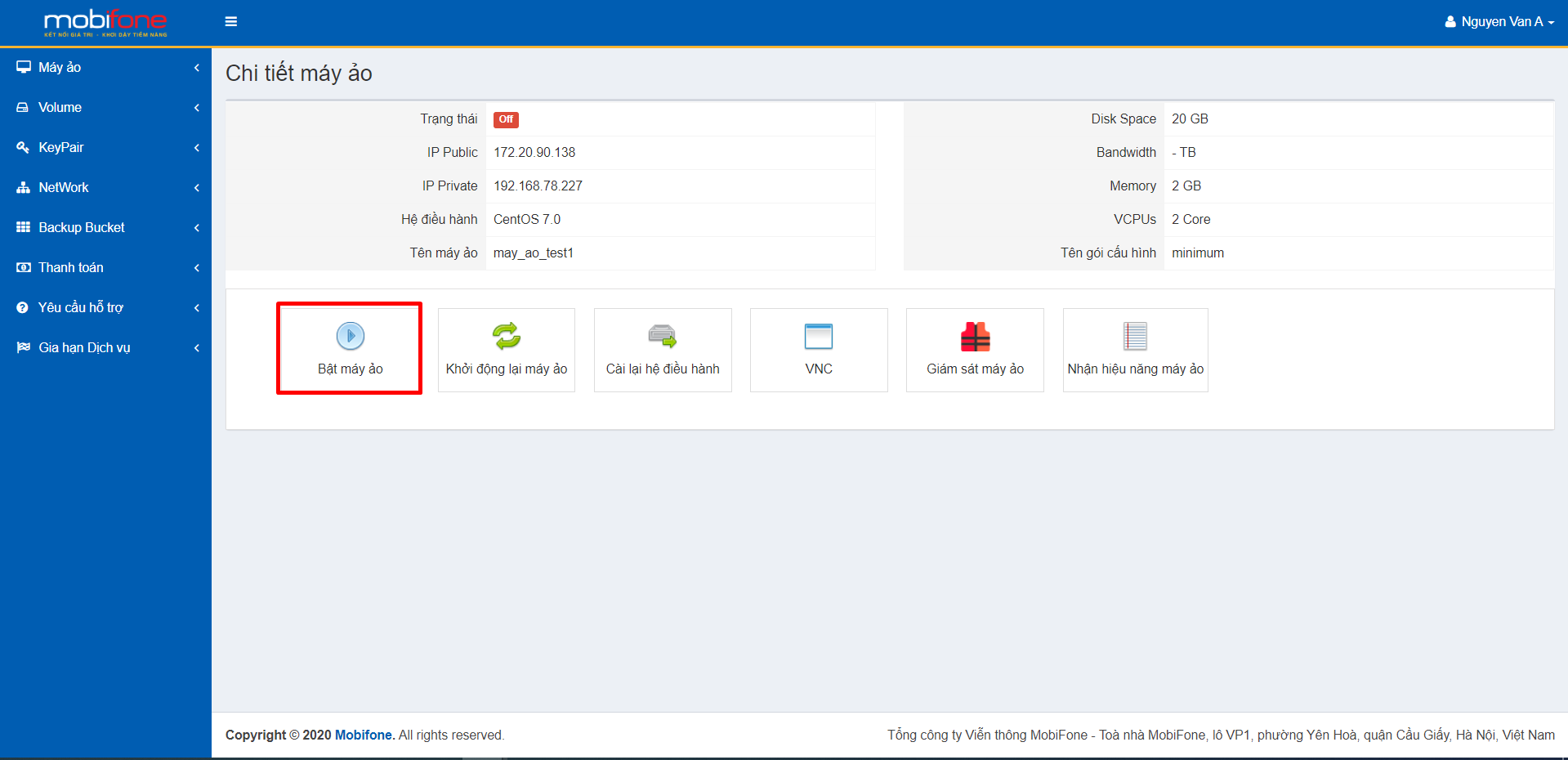 Sau khi chọn bật máy ảo , hệ thống sẽ hiển thị popup xác nhận => click vào có để thực hiện bật máy ảo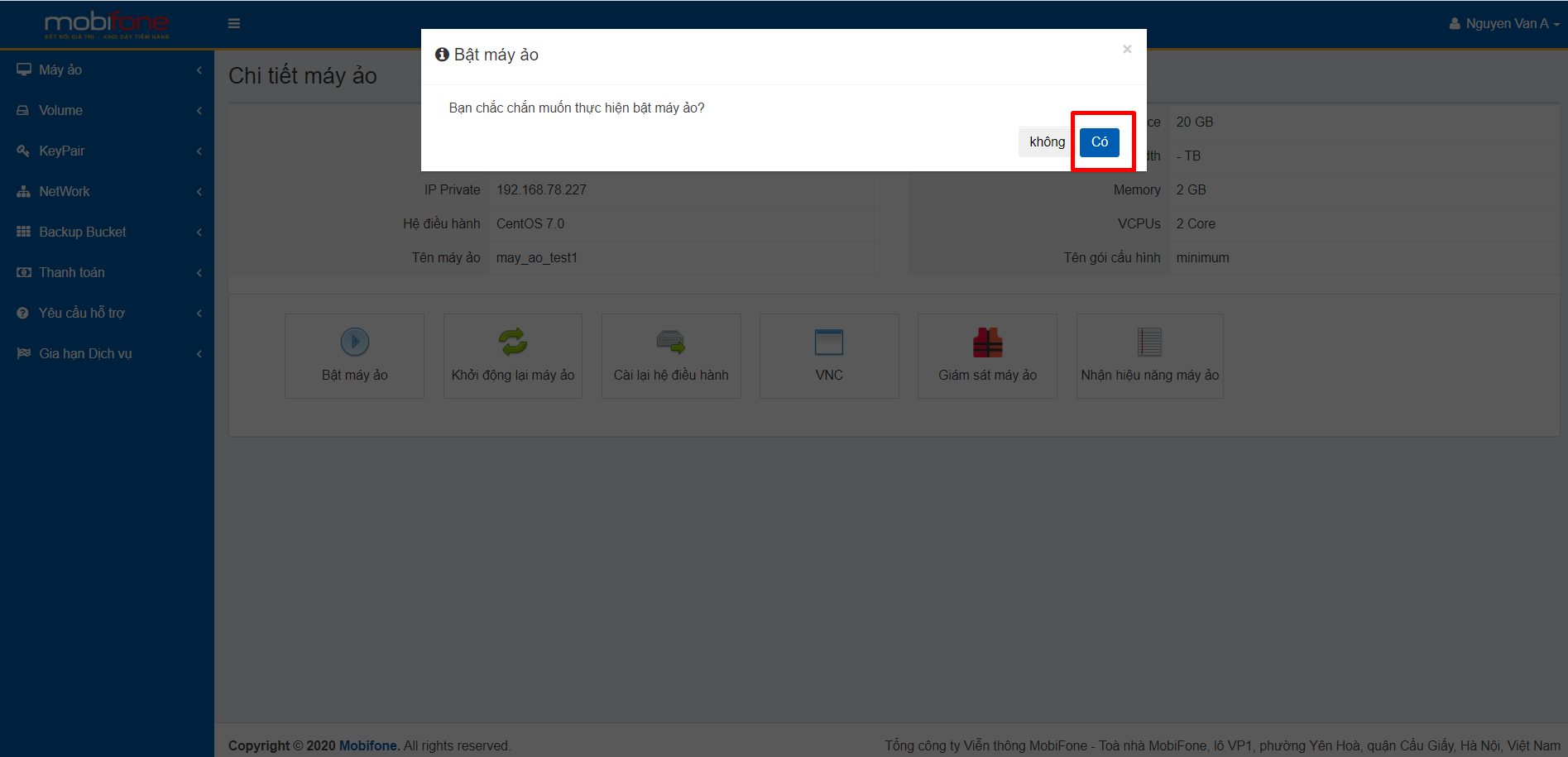 Màn hình sau khi thực hiện bật máy ảo , trạng thái của máy ảo sẽ chuyển sang trạng thái on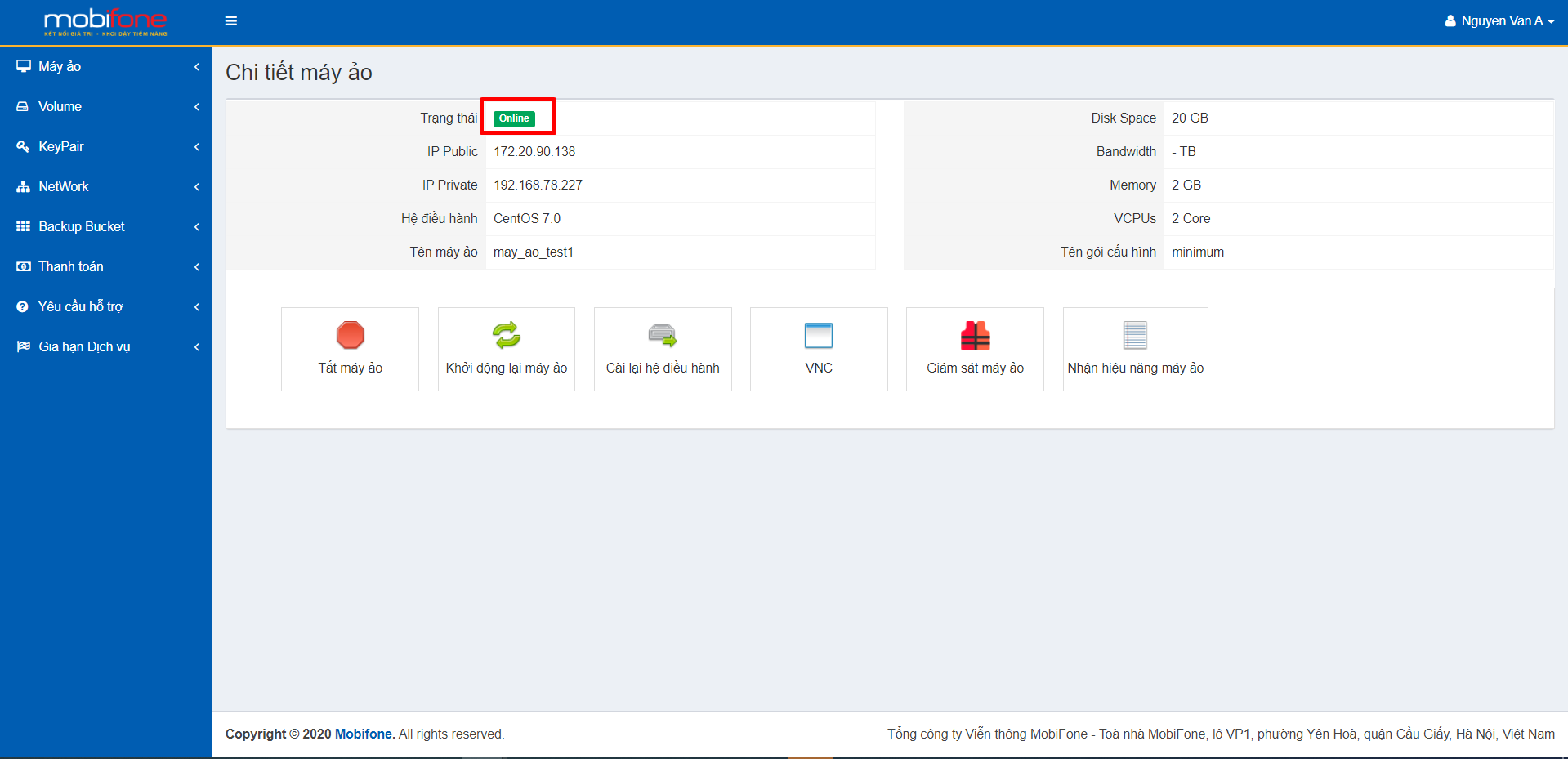 Khởi động lại máy ảoĐể thực hiện khởi động lại máy ảo , khách hàng thực hiện như sau:Bước 1: Bên menu trái chọn máy ảo > chọn danh sách máy ảo: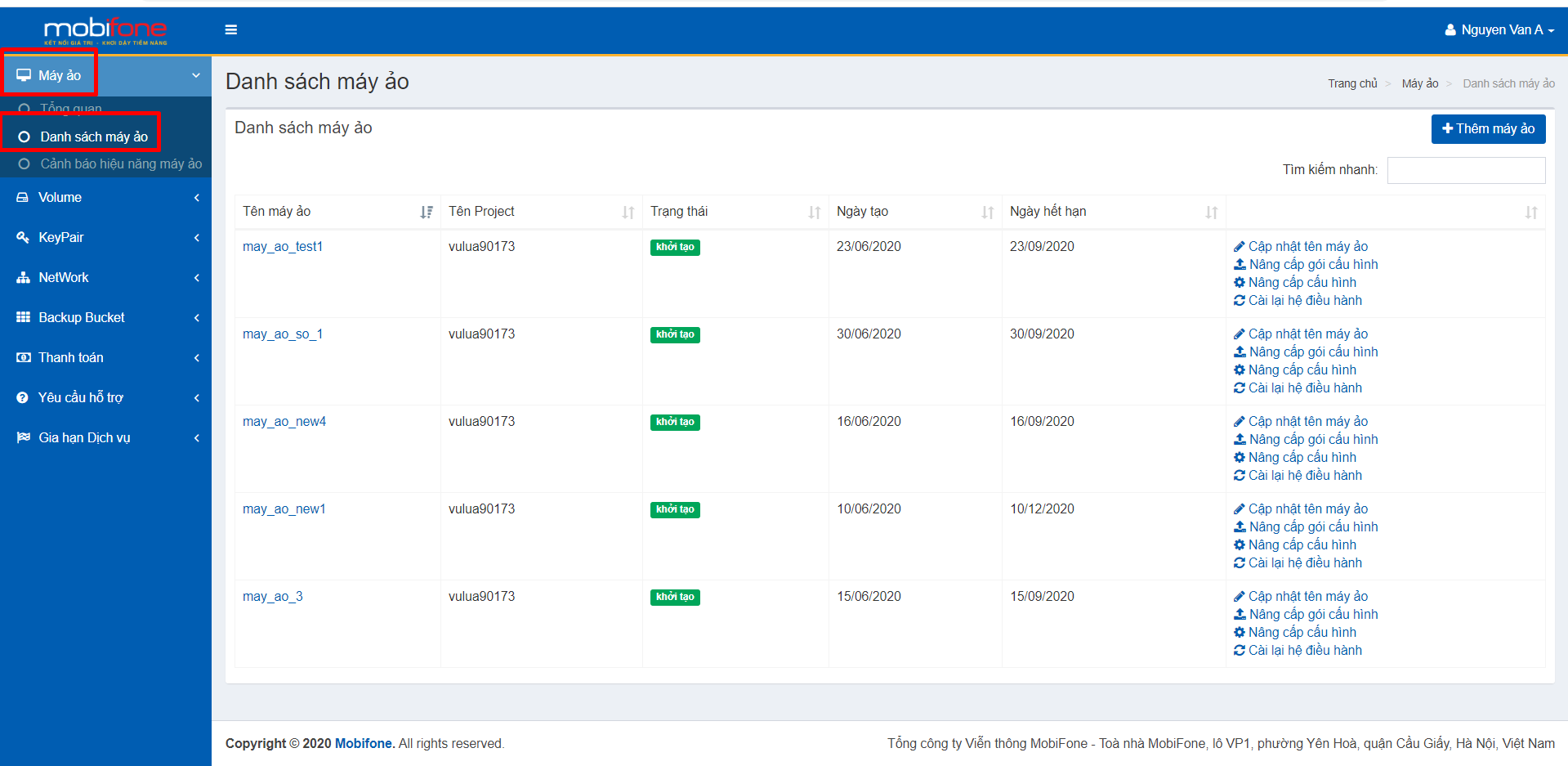 Bước 2: chọn tên máy ảo cần khởi động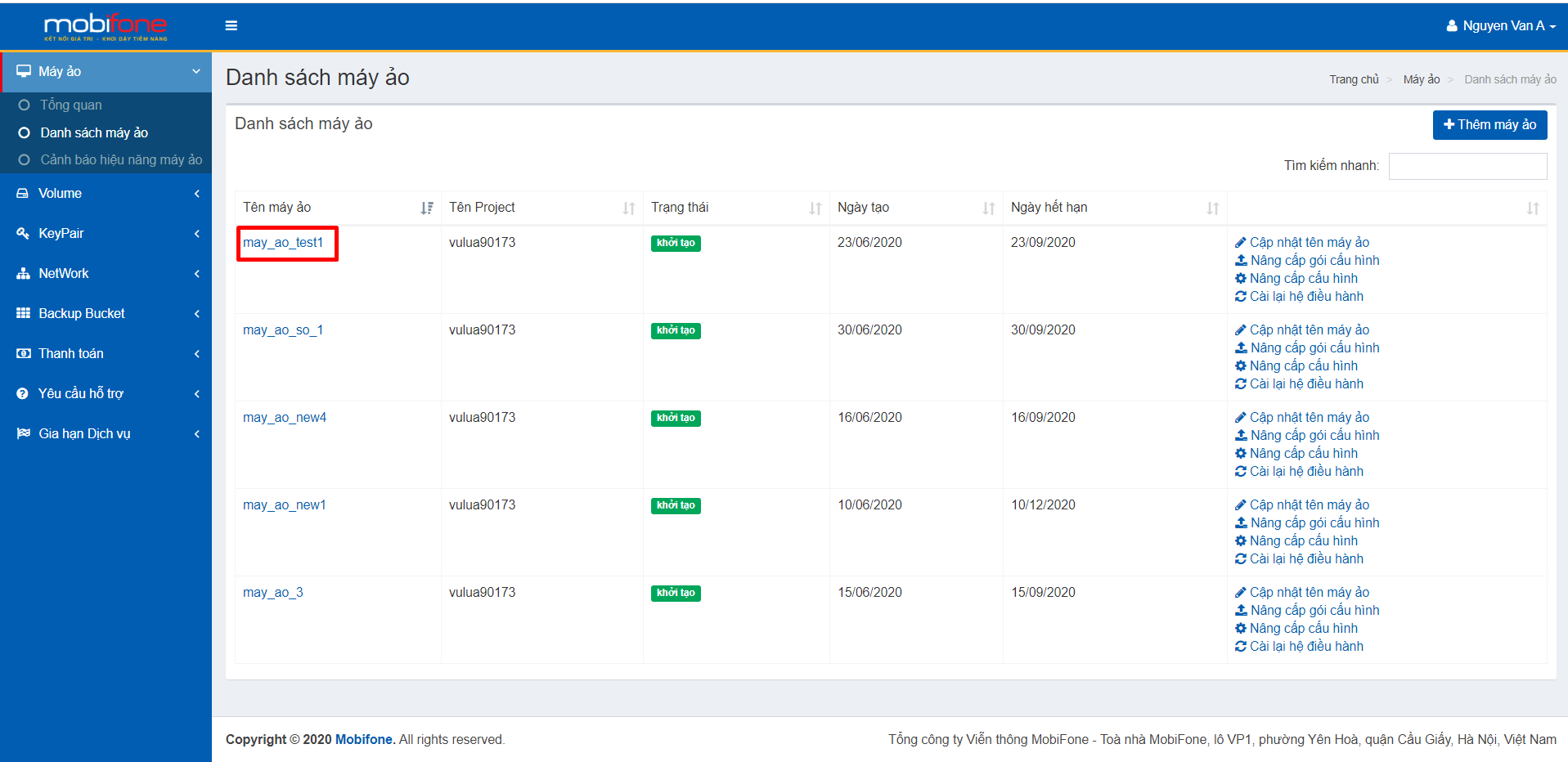 Bước 3: Tại màn hình chi tiết máy ảo chọn ‘Khởi động lại máy ảo’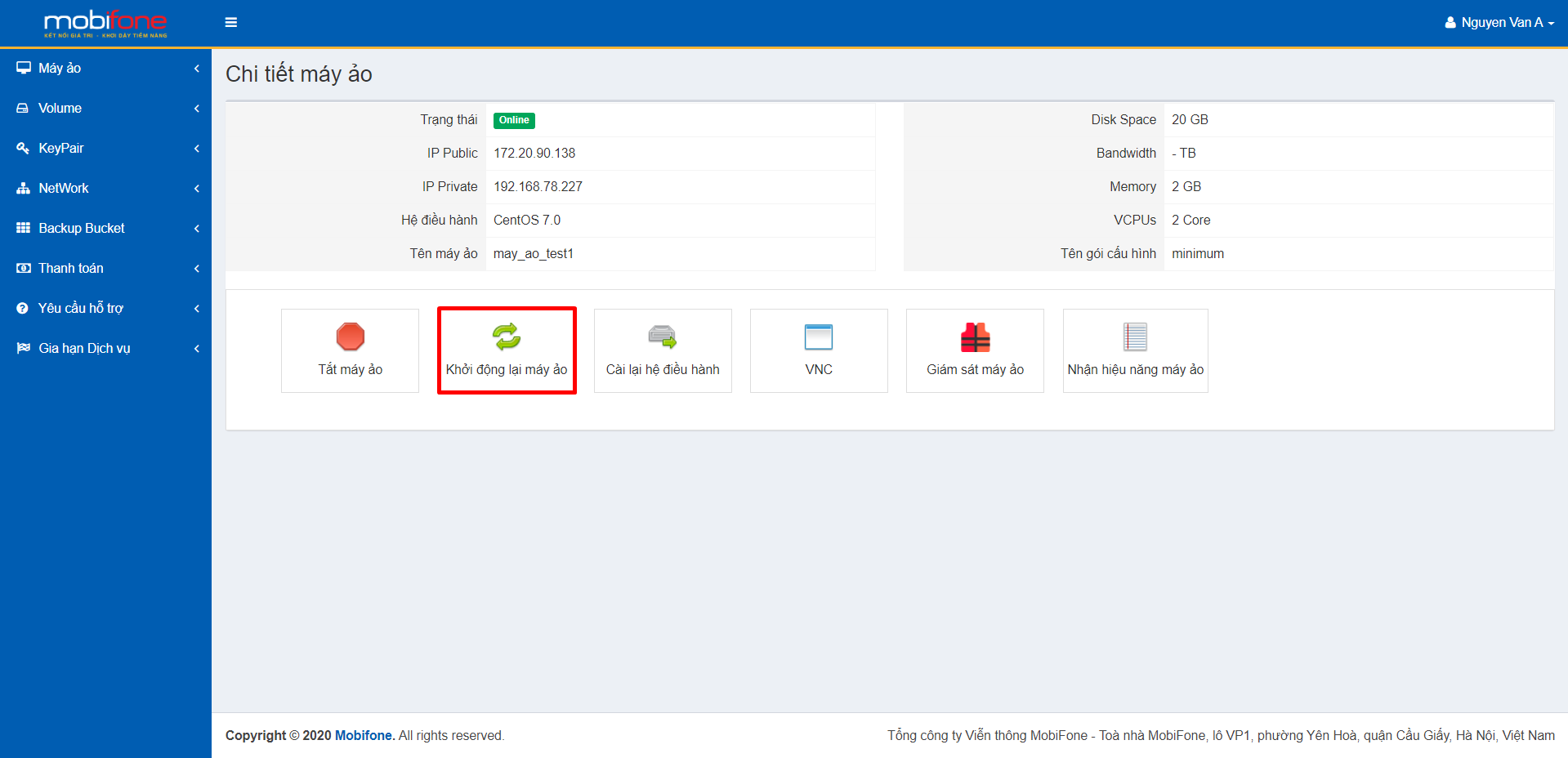 Sau khi chọn khởi động lại máy ảo,  hệ thống sẽ hiển thị popup  xác nhận => chọn có để thực hiện xác nhận  khởi động lại máy ảo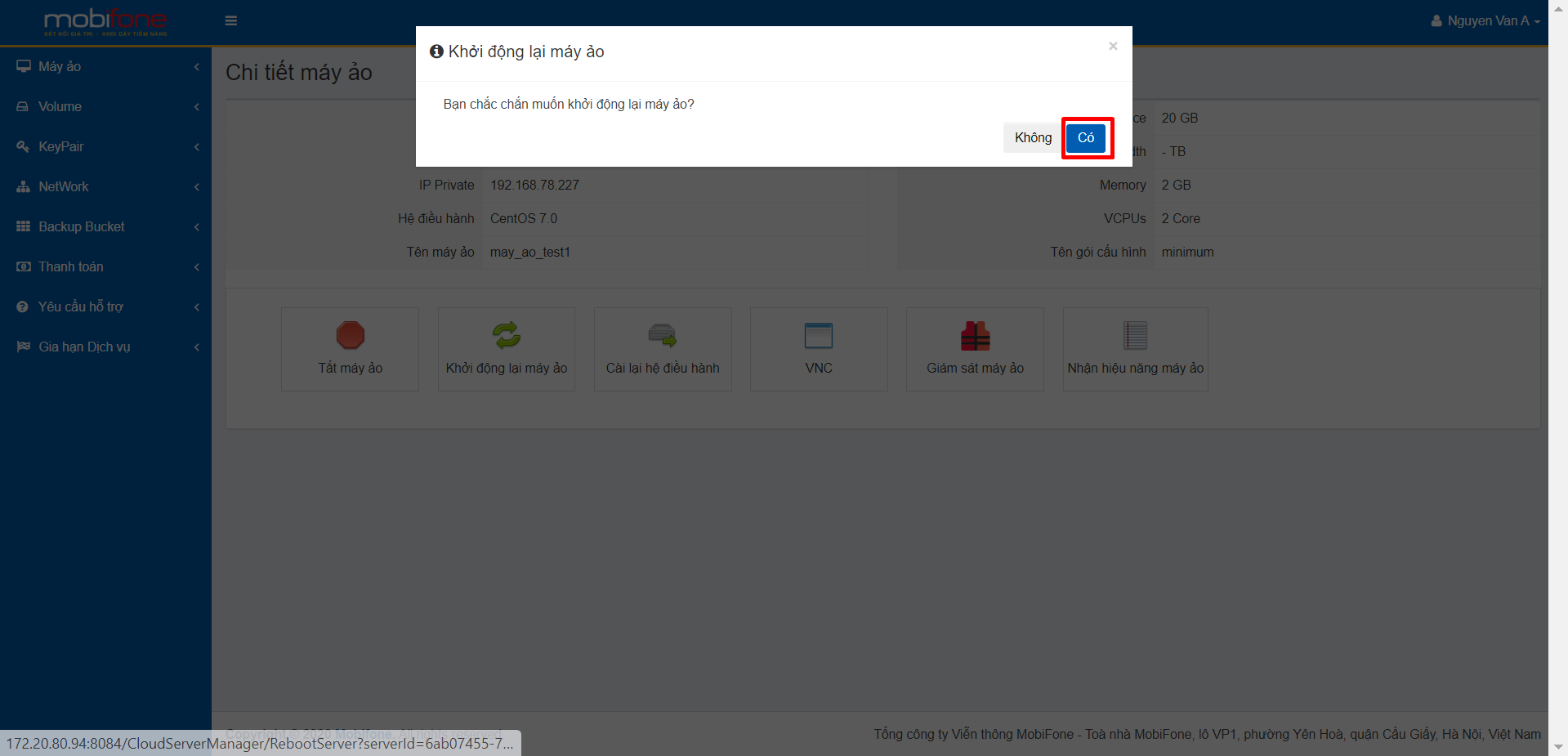 Màn hình sau khi thực hiện khi thực hiện khởi động lại máy ảo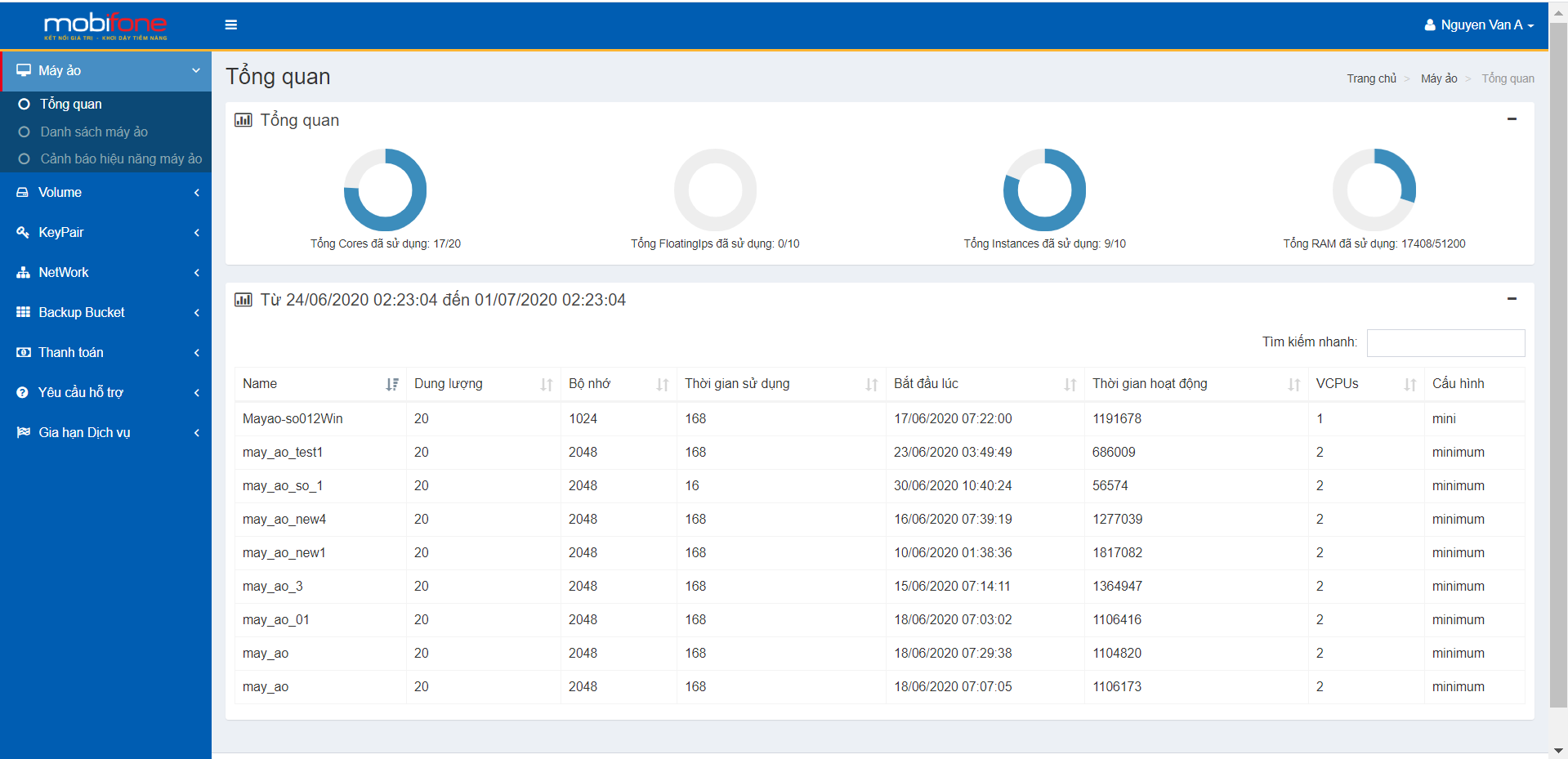 Kết nối console vào giao diện máy ảoĐể thực hiện kết nối vào giao diên máy ảo , khách hàng thực hiện như sau:Bước 1: Bên menu trái chọn máy ảo > chọn danh sách máy ảo: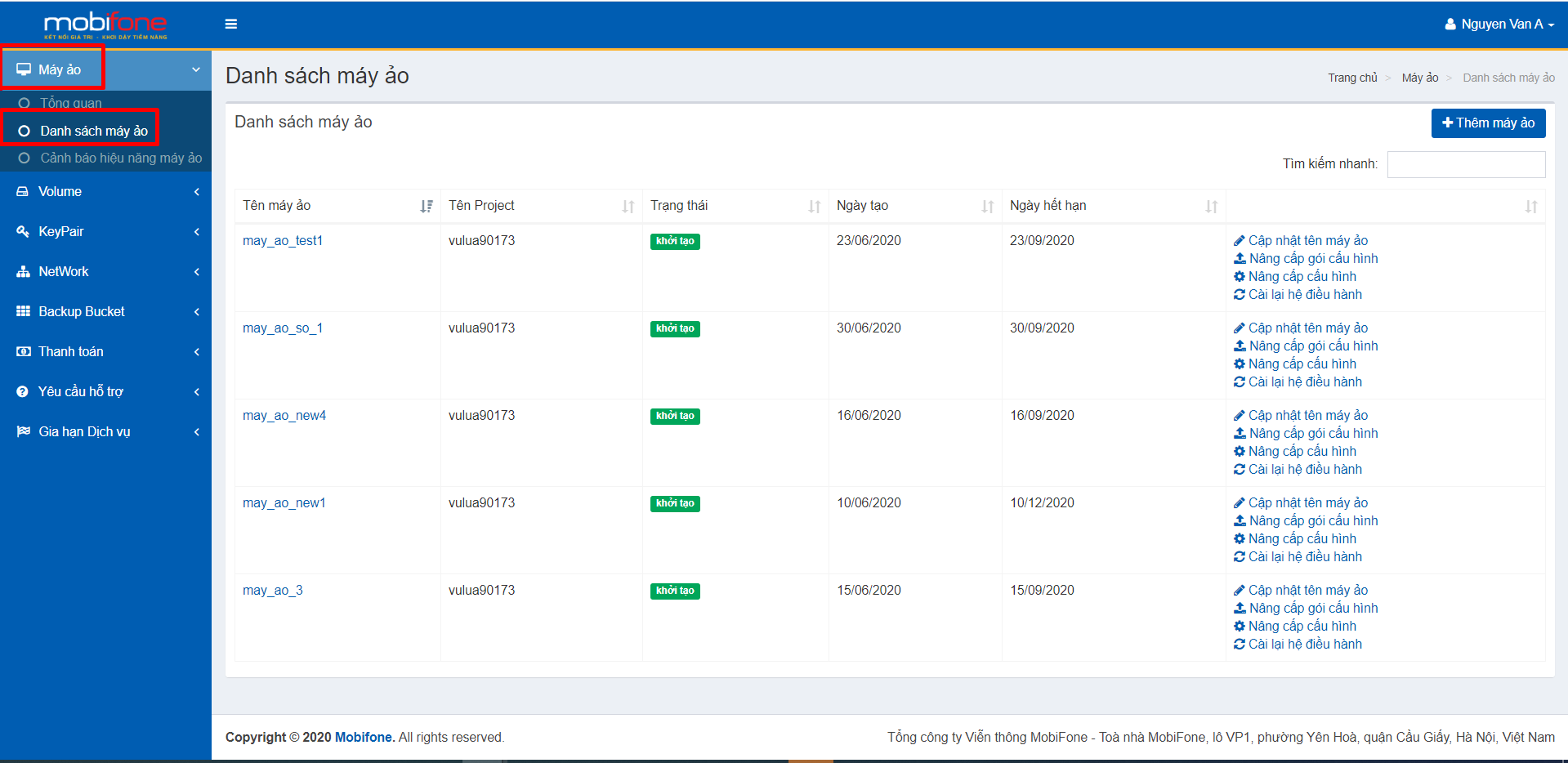 Bước 2: Tại phần danh sách máy ảo , chọn tên máy ảo cần kết nối console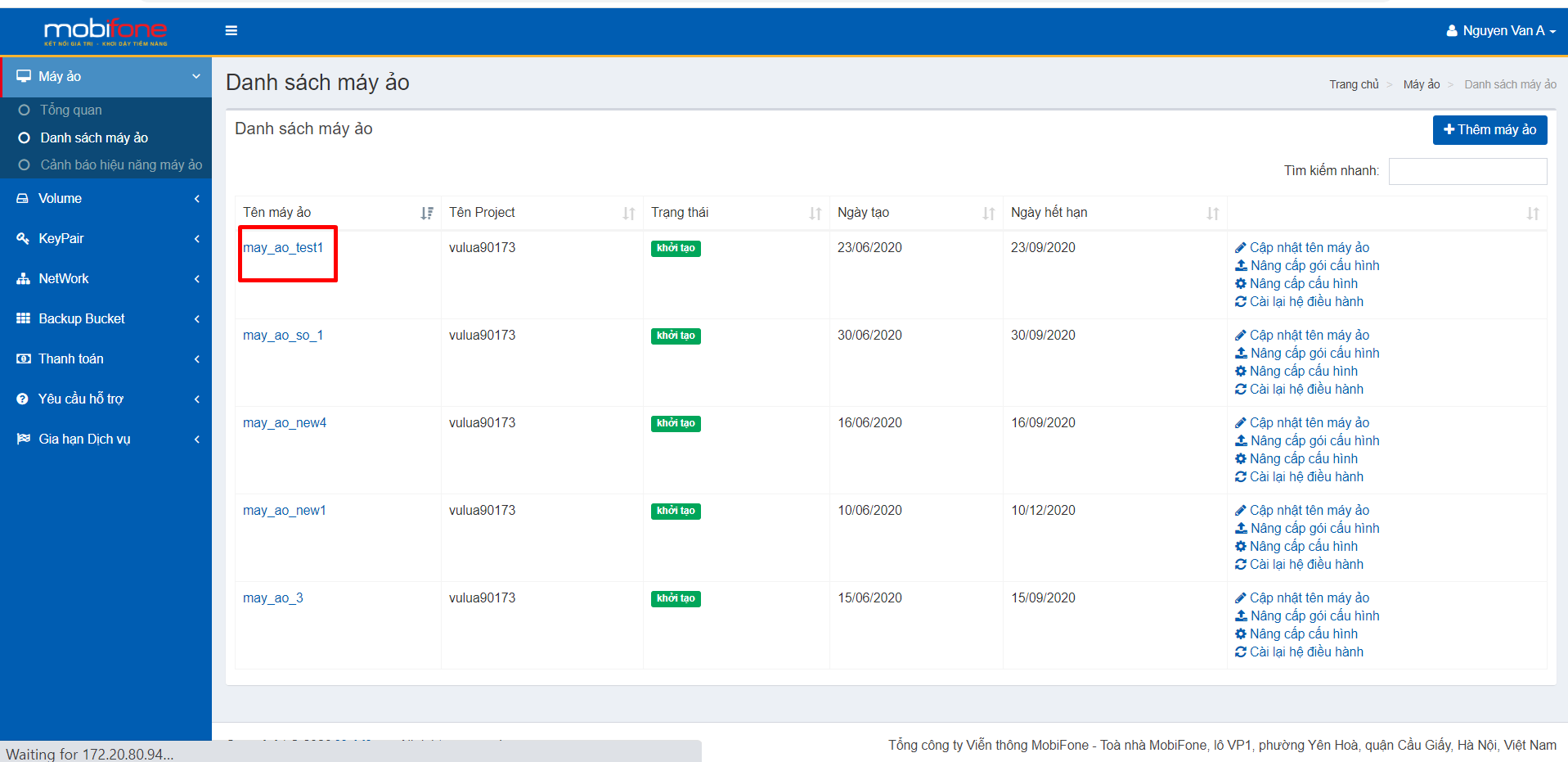 Bước 3: Tại màn hình chi tiết máy ảo=>Chọn VNC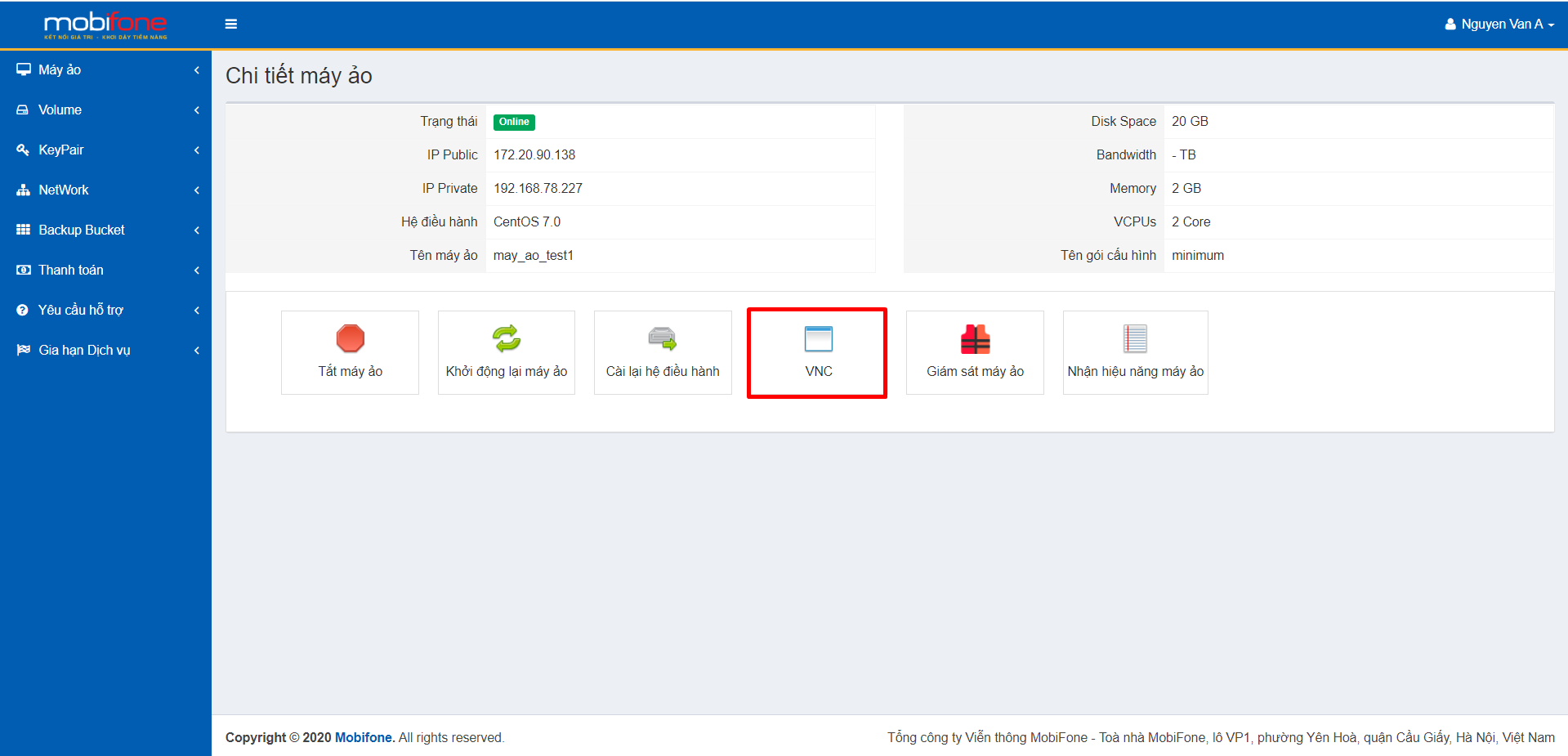 Bước 4: Tại màn hình VNC chon nút Send CtrlAltDel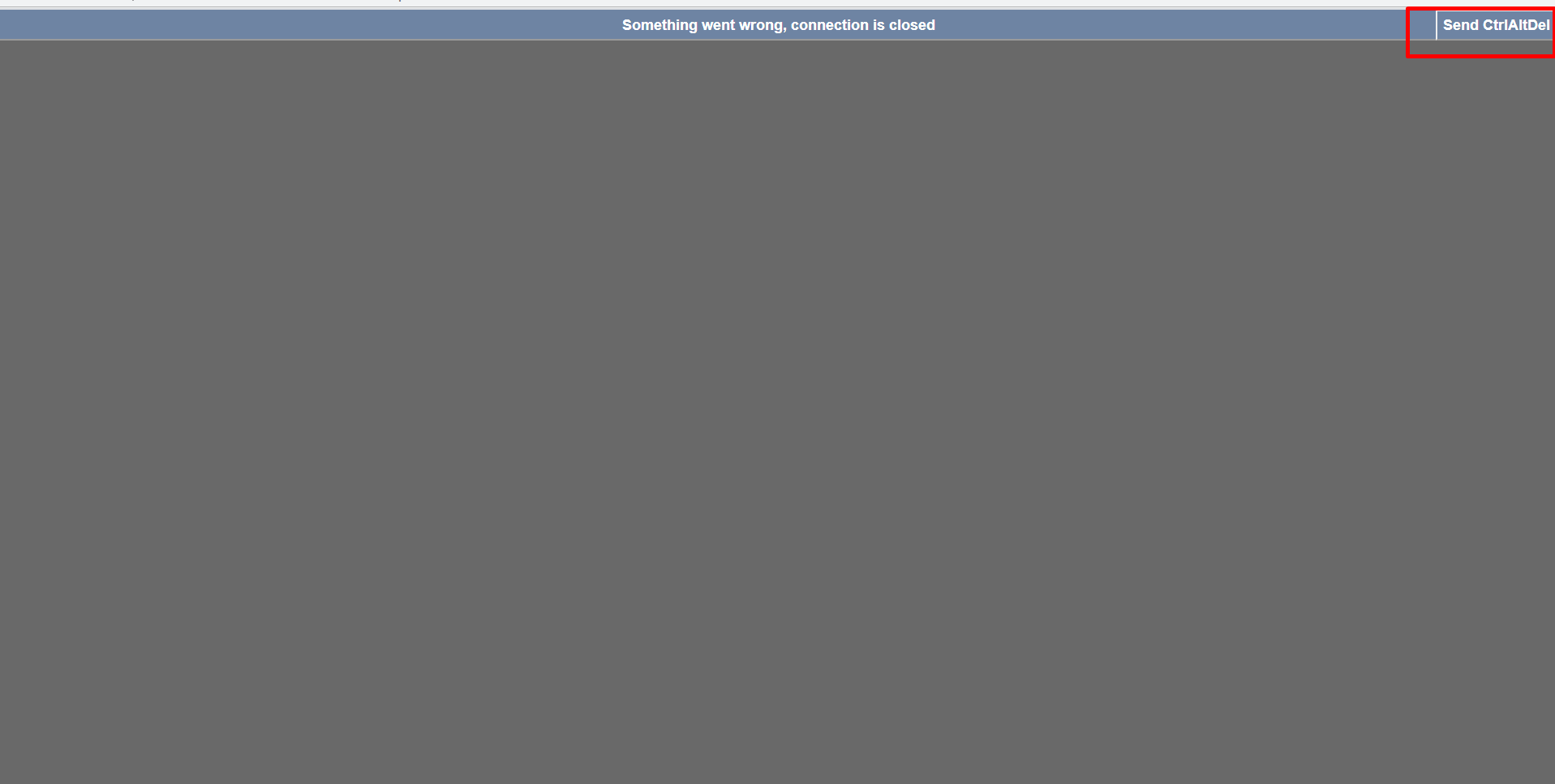 Bước 5:Thực hiện login vào máy 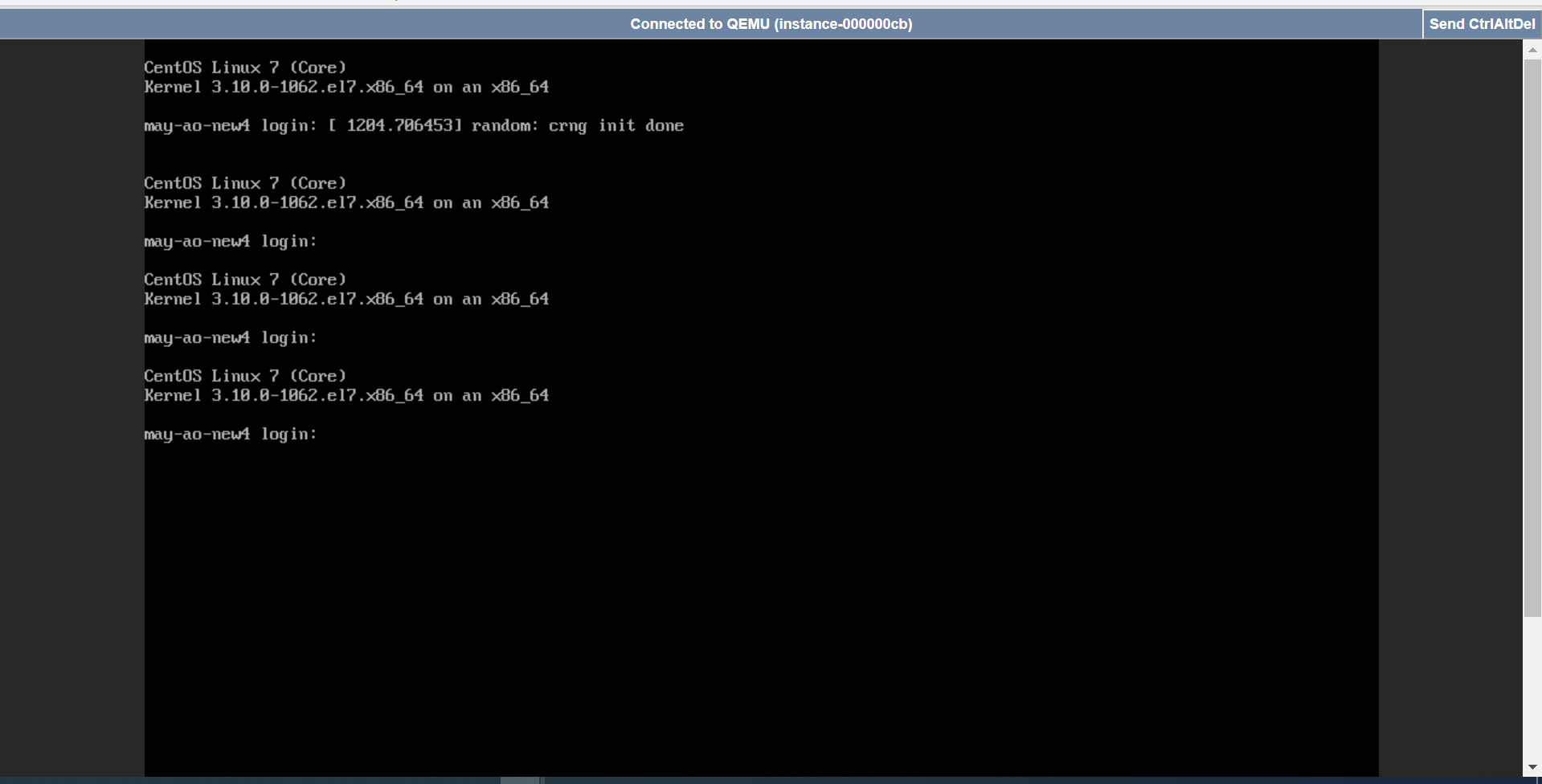 Xem performance máy ảo Để thực hiện xem performance máy ảo, khách hàng thực hiện như sau:Bước 1: Bên menu trái chọn máy ảo > chọn danh sách máy ảo:Bước 2: Tại phần danh sách máy ảo , chọn tên máy ảo cần kết nối consoleBước 3: Tại màn hình chi tiết máy ảo=>Chọn giám sát 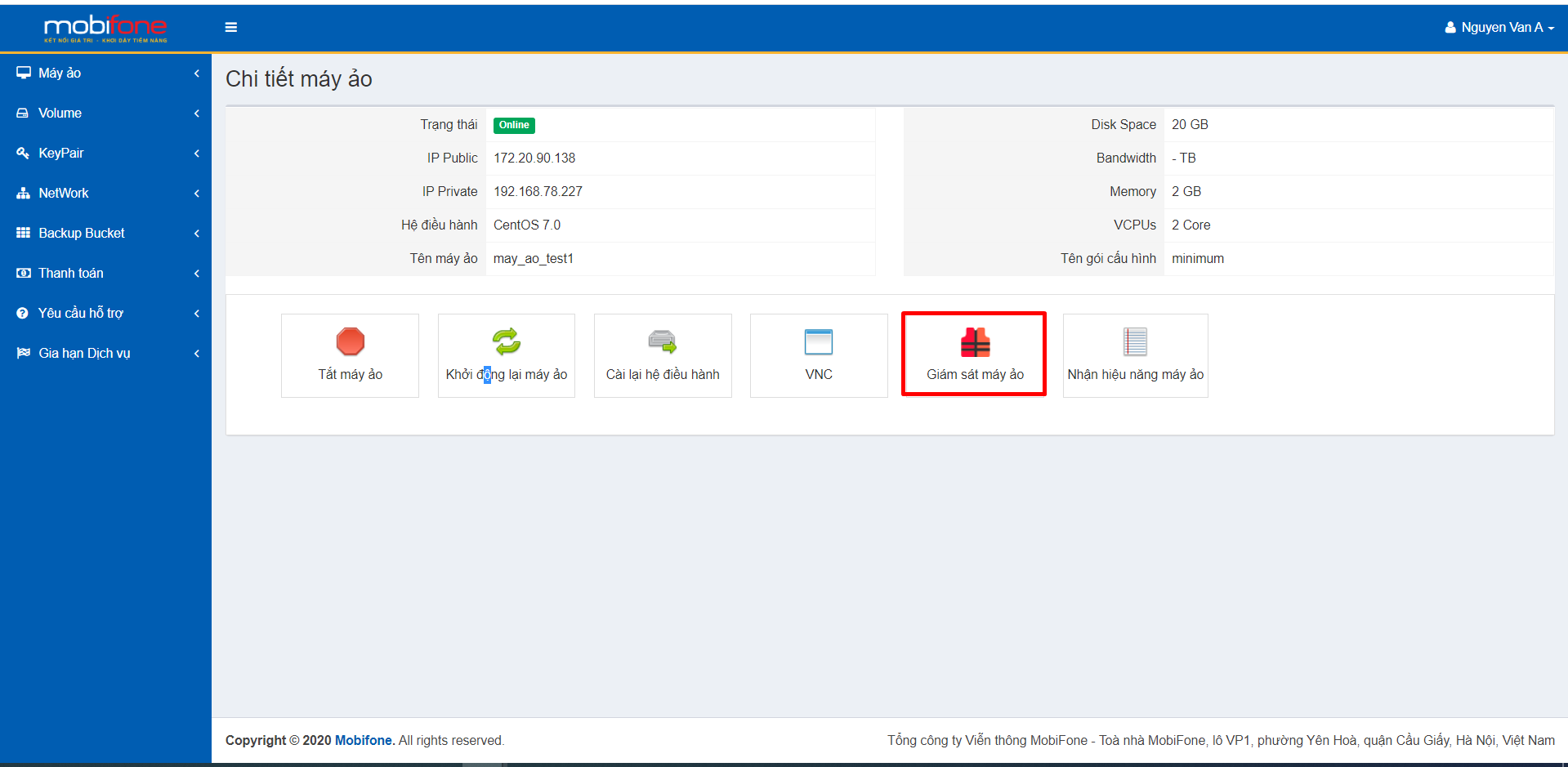 Bước 4:Màn hình hiển thị biểu đồ chi tiết giám sát máy ảo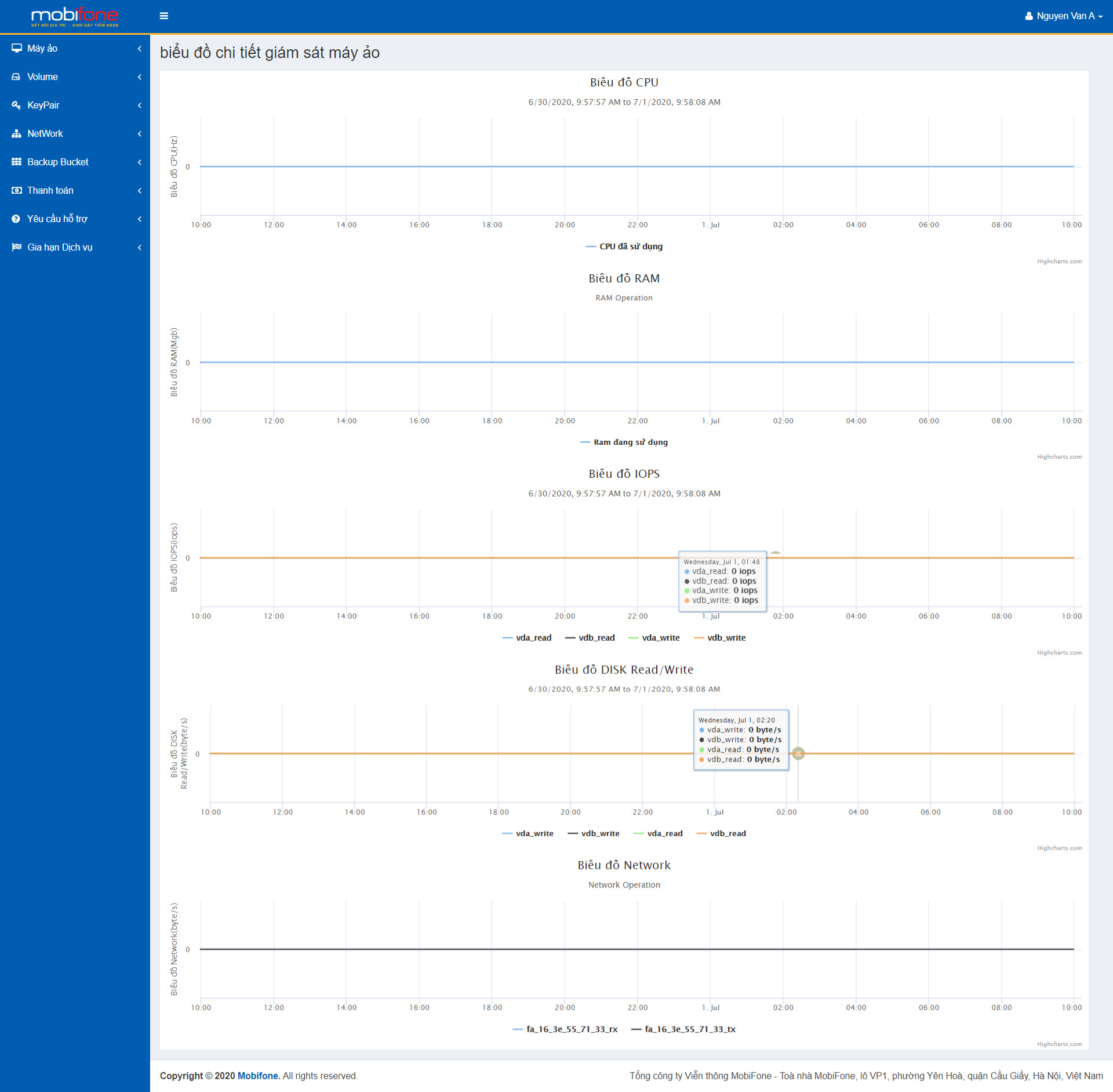 Điều chỉnh gói cấu hìnhĐể thực hiện xem điều chỉnh gói cấu hình máy ảo, khách hàng thực hiện như sau:Bước 1: Bên menu trái chọn máy ảo > chọn danh sách máy ảo: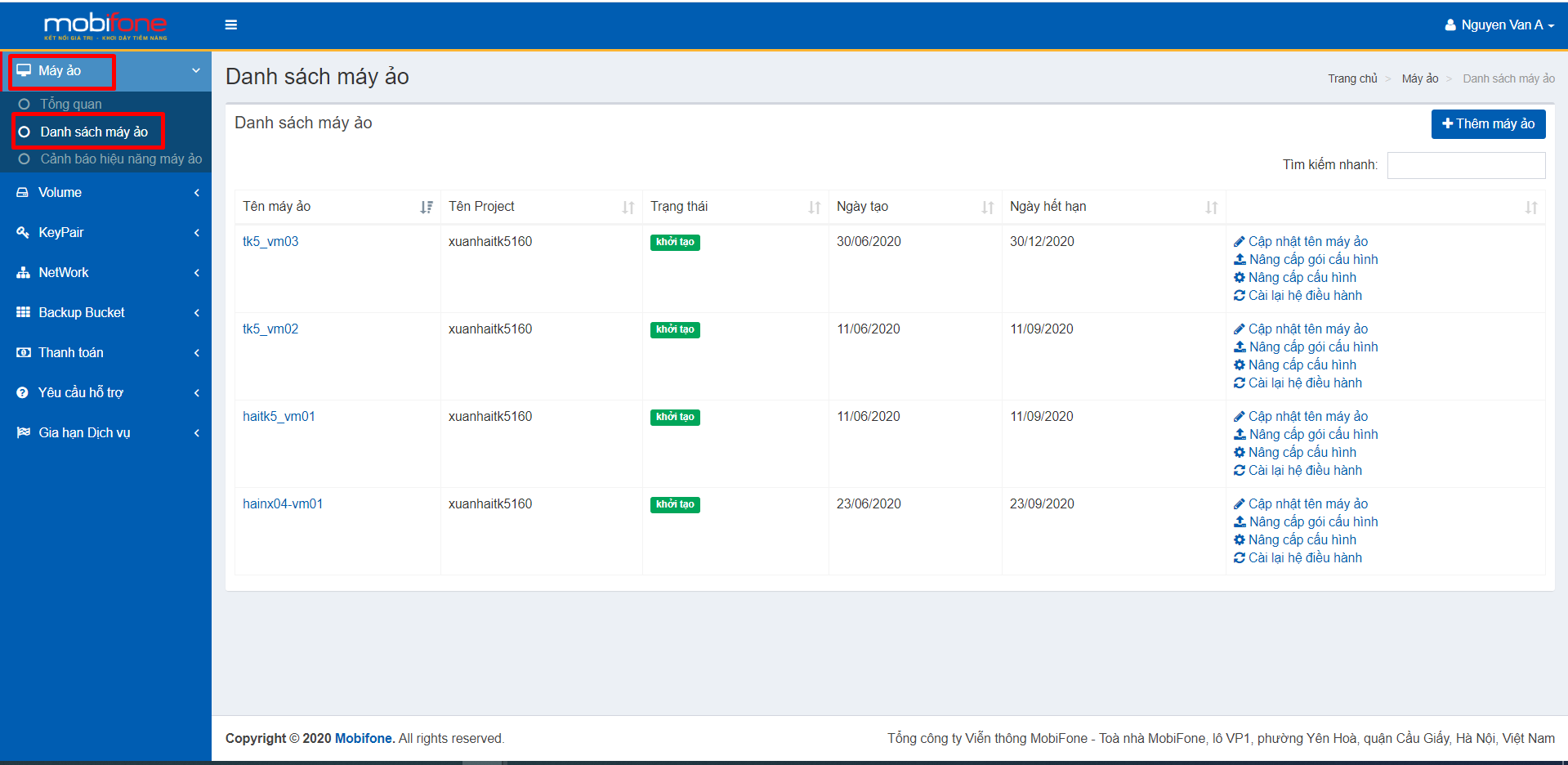 Bước 2: Tại màn hình danh sách máy ảo : chọn Nâng cấp gói cấu hình.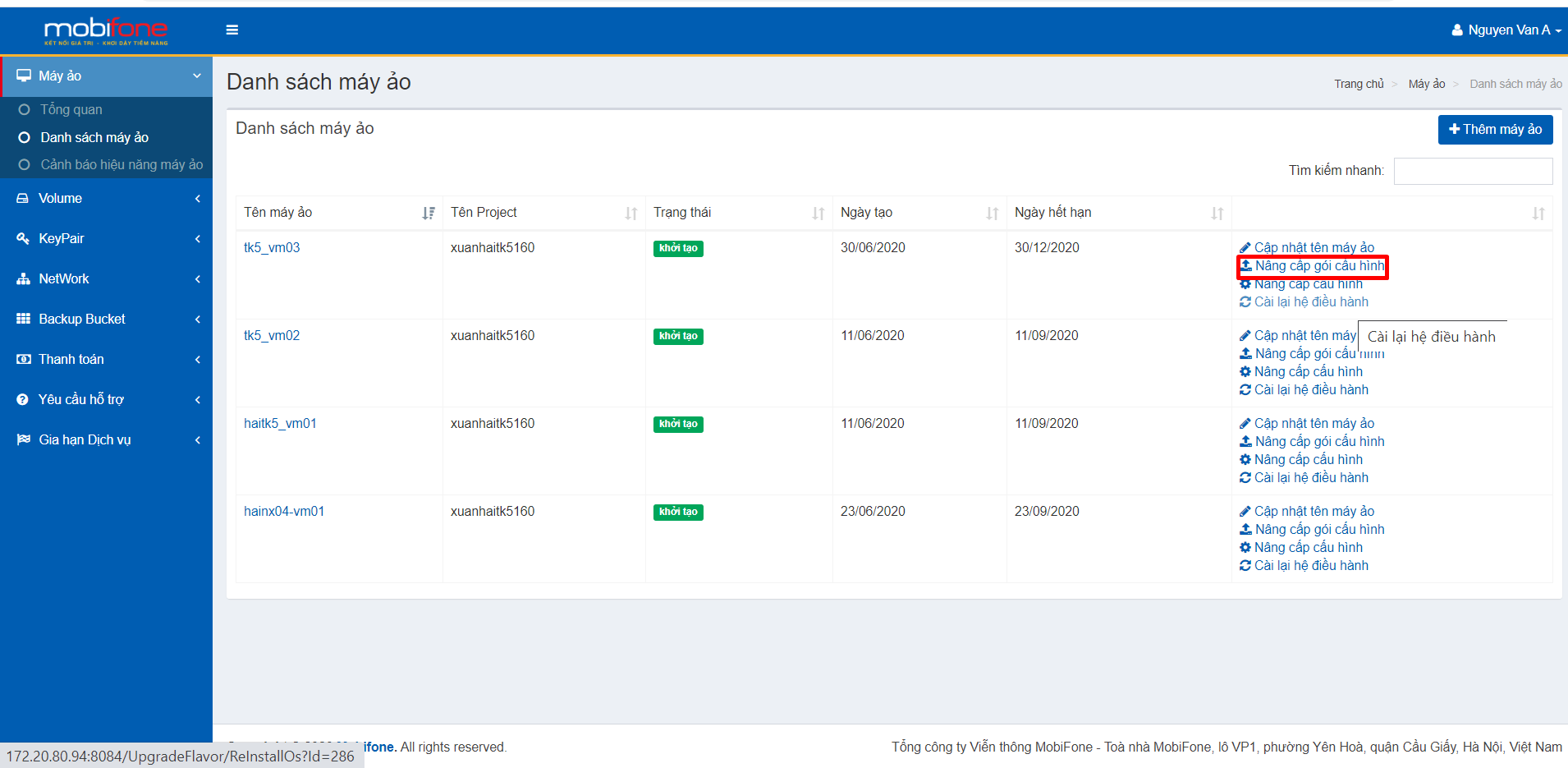 Bước 3: Chọn gói cấu hình cao hơn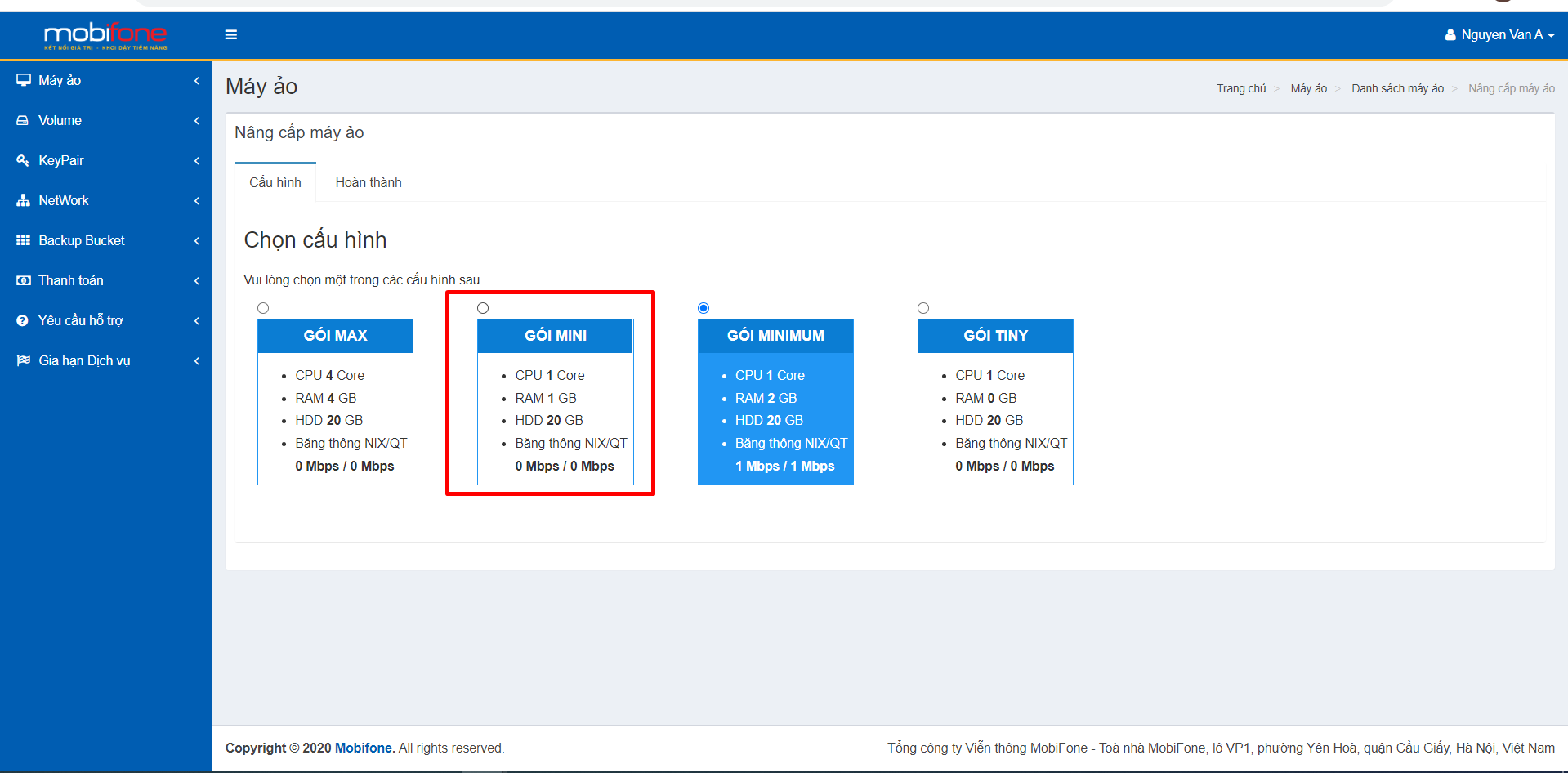 Bước 4: Chọn hoàn thành : tại màn hình hoàn thành KH có thể chọn thời gian sử dụng mong muốn => click vào nút ‘Hoàn thành’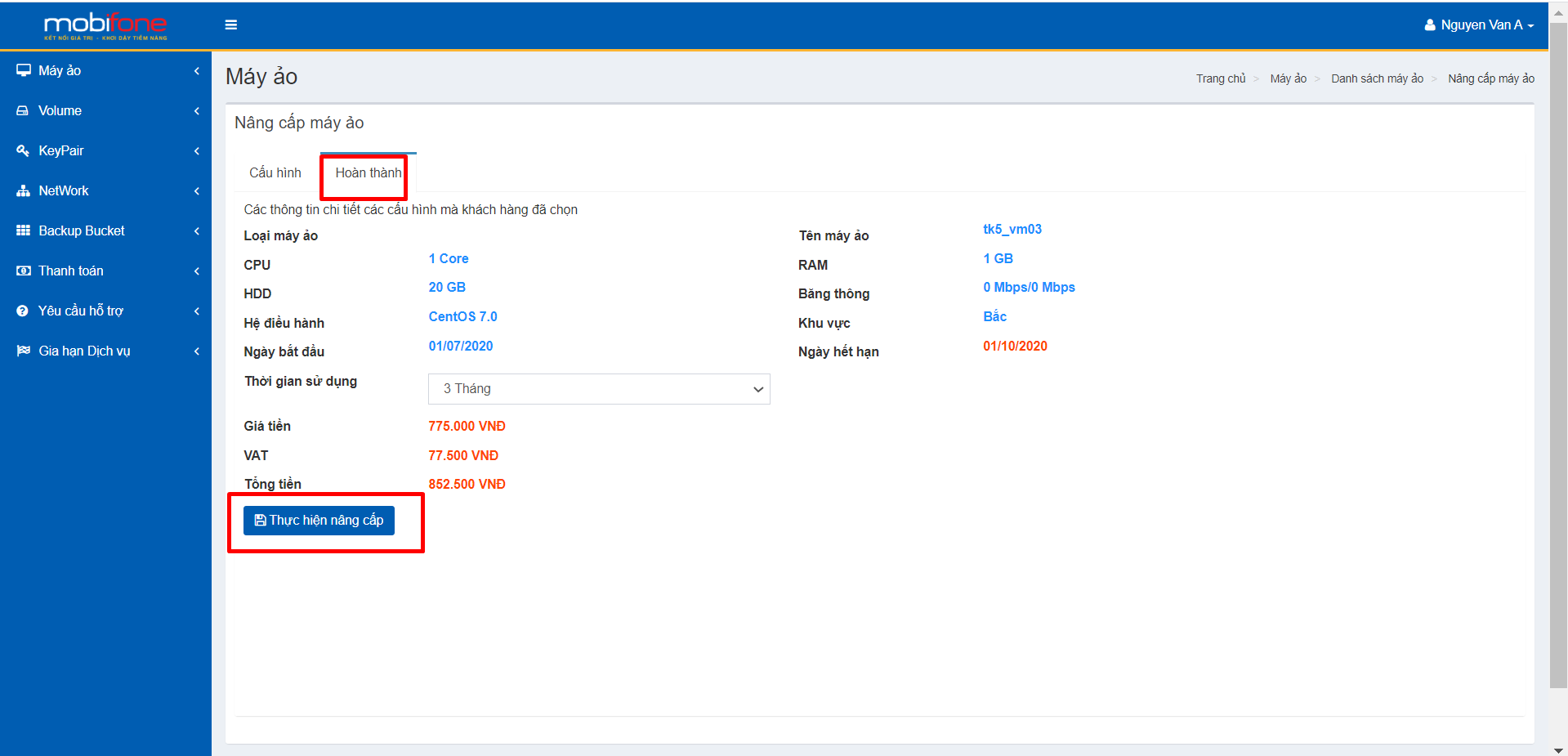 Thay đổi tên máy ảo Để thực hiện thay đổi tên máy ảo, khách hàng thực hiện như sau:Bước 1: Bên menu trái chọn máy ảo > chọn danh sách máy ảo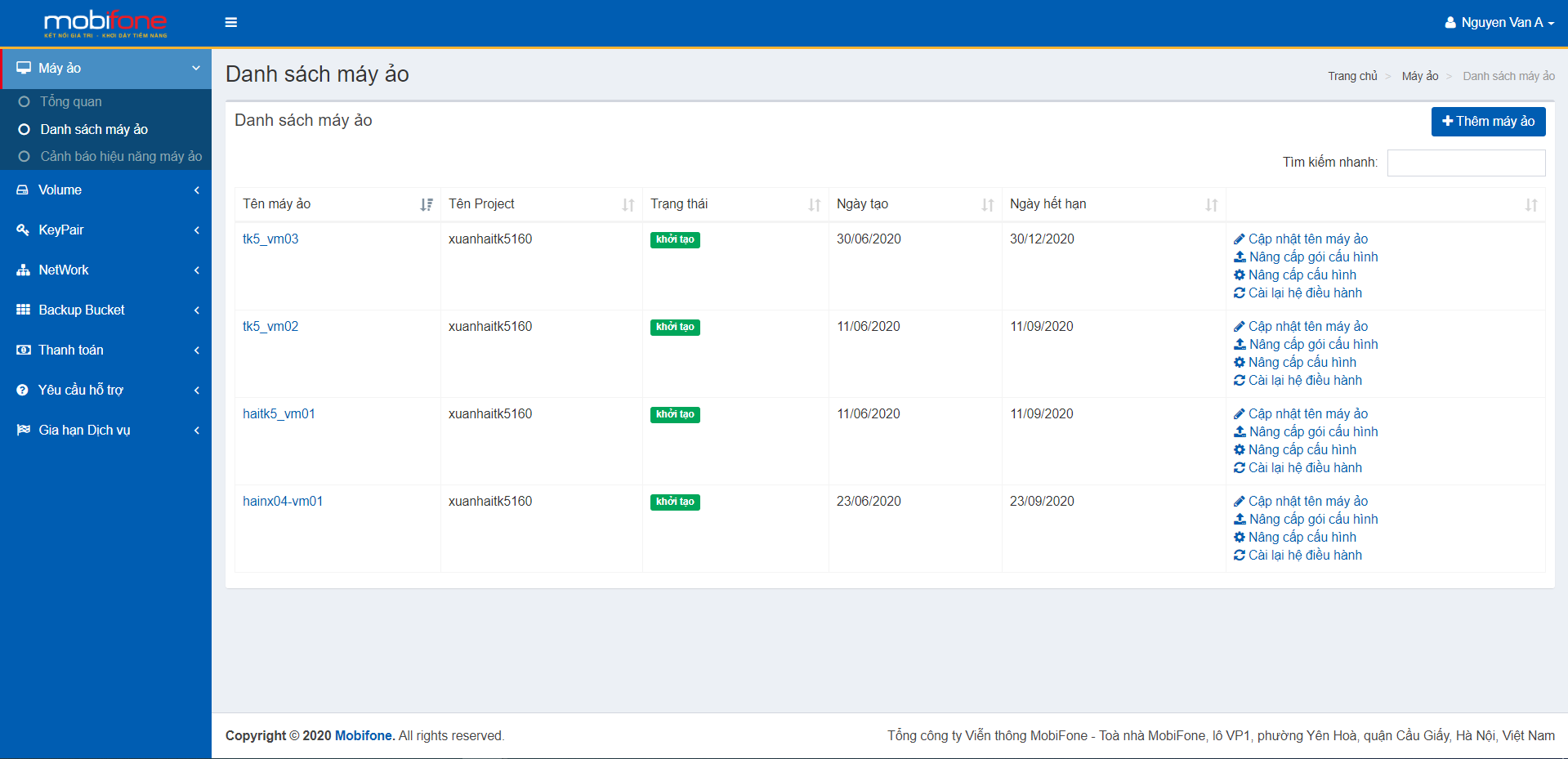 Bước 2: Tại màn hình danh sách máy ảo chọn Cập nhật tên máy ảo 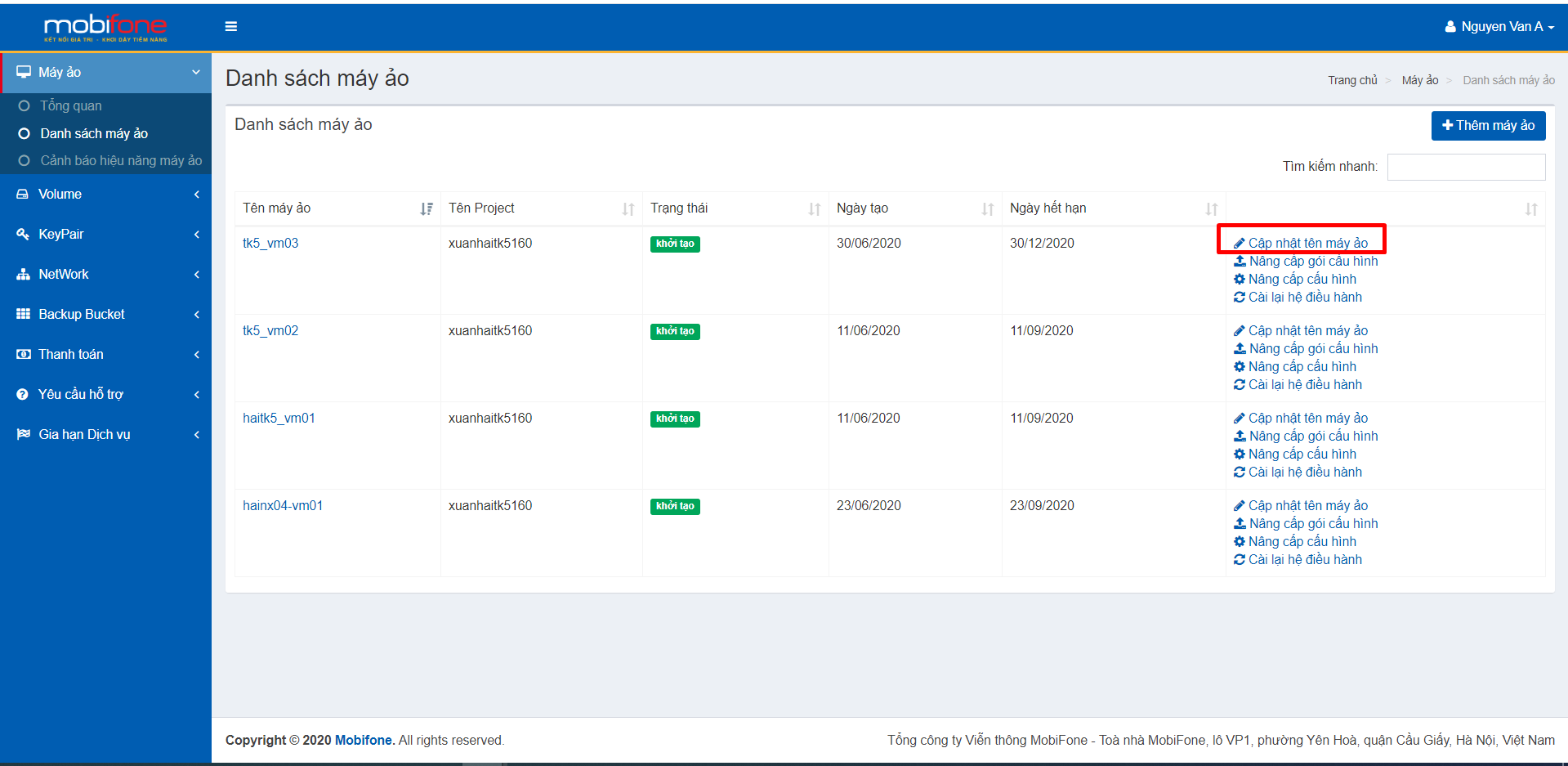 Bước 3: Nhập tên máy ảo cần sửa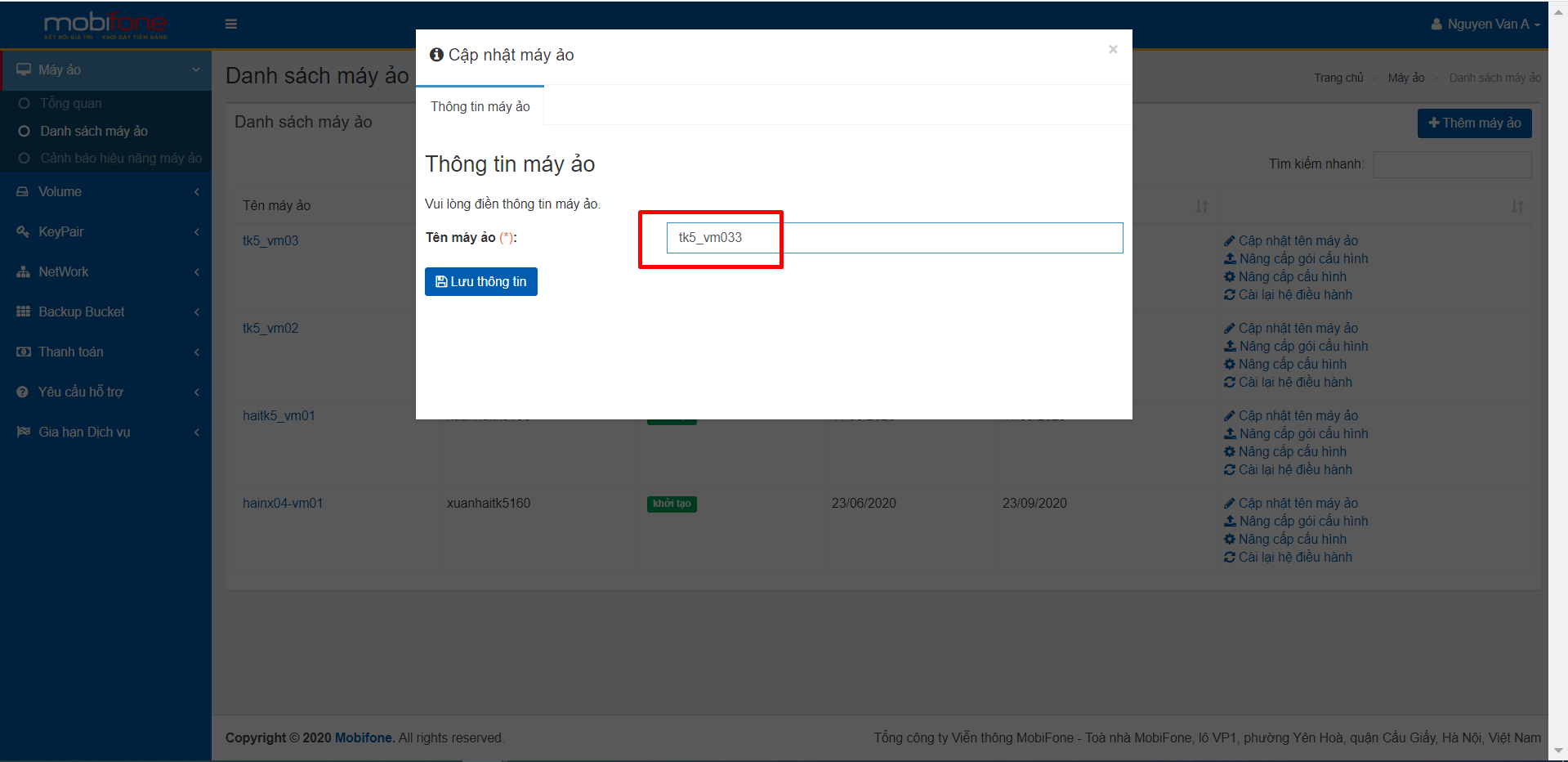 Bước 4: Nhấn Lưu thông tin 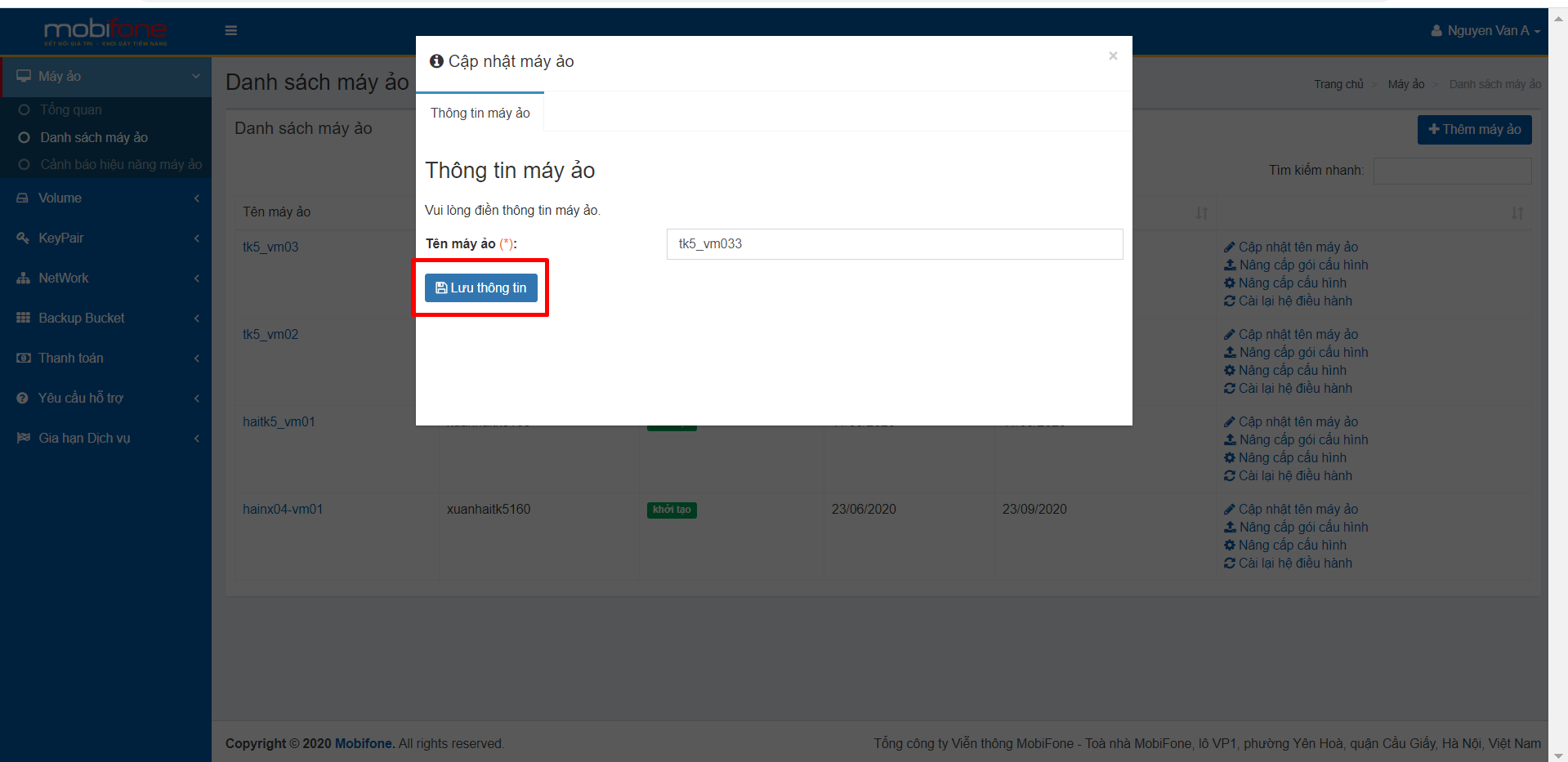 Màn hình sau khi lưu thông tin: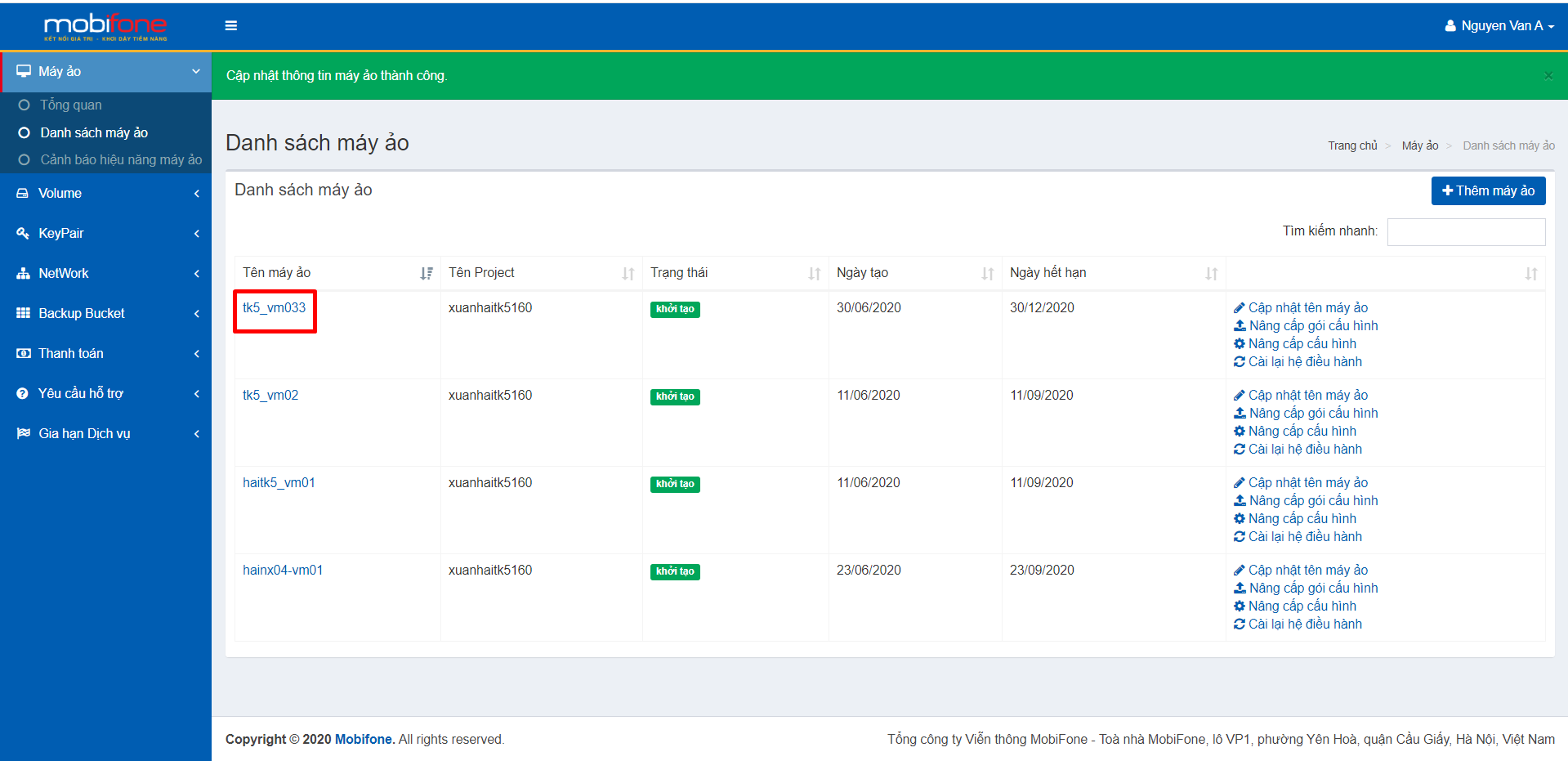 Nâng cấp máy ảoĐể thực hiên nâng cấp máy ảo , Khách hàng thực hiện như sau:Bước 1: Bên menu trái chọn máy ảo > chọn danh sách máy ảo: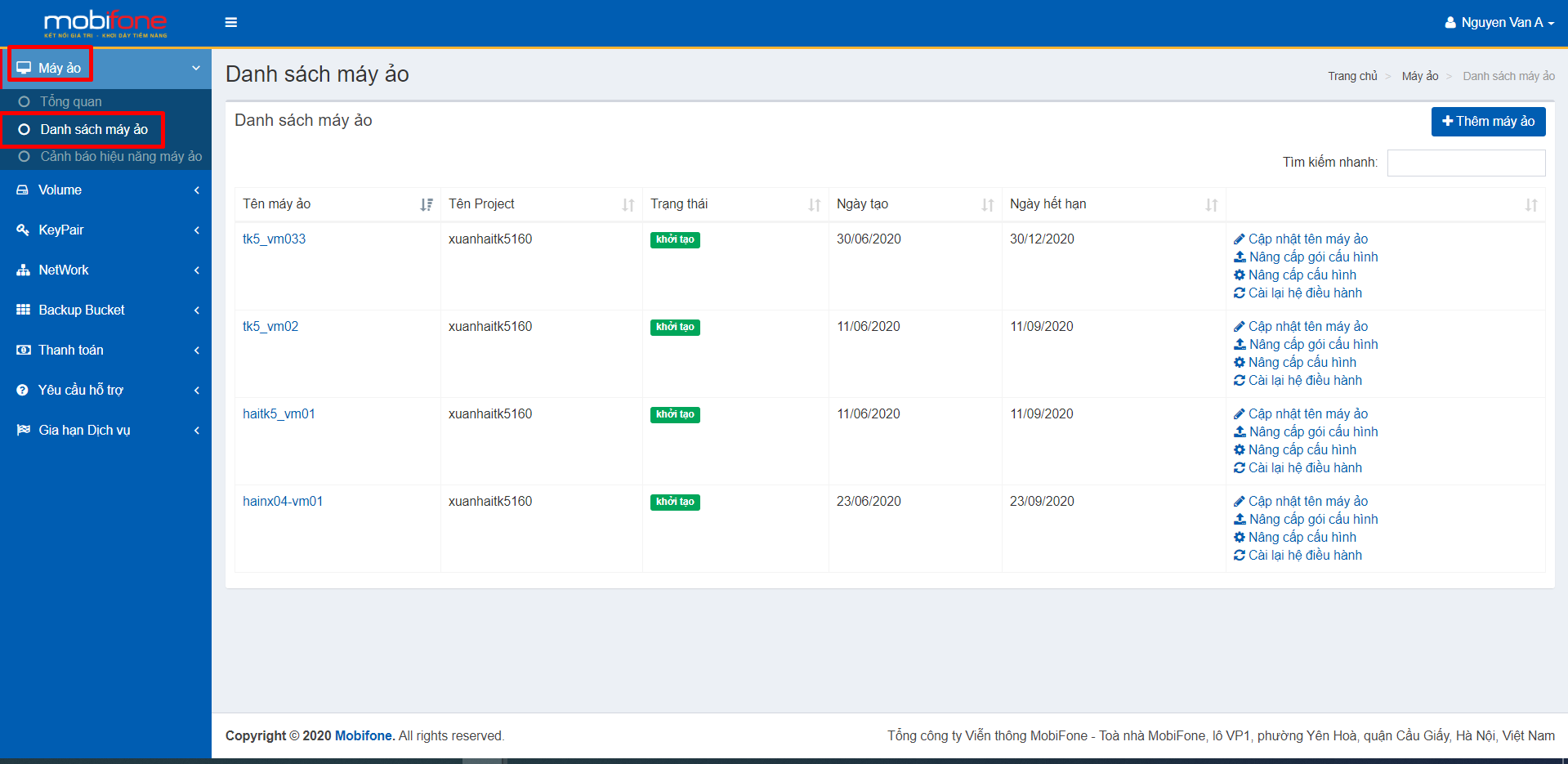 Bước 2: Tại màn hình danh sách máy ảo : chọn Nâng cấp cấu hình.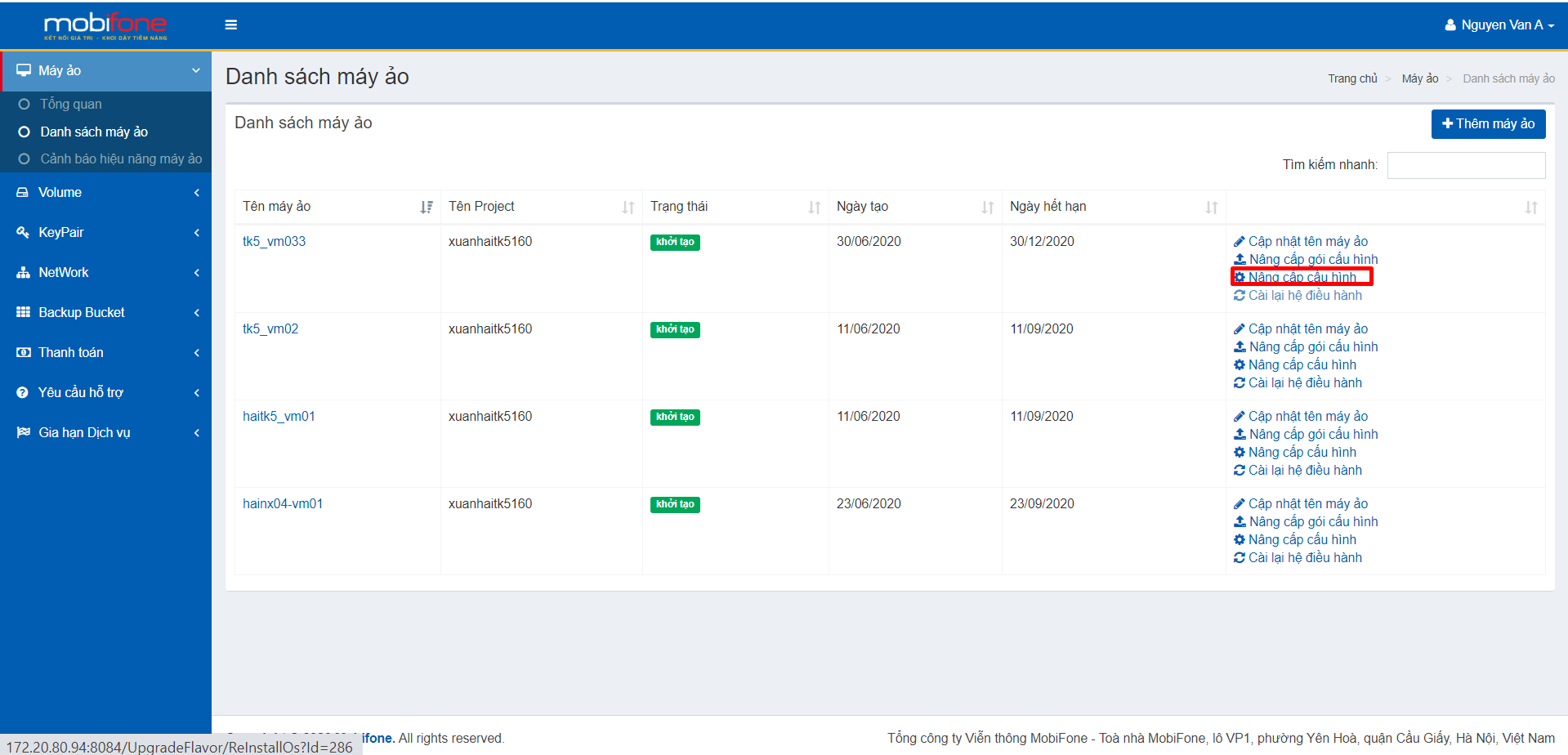 Thực hiện : Thay đổi RAM ,thay đổi số vCPU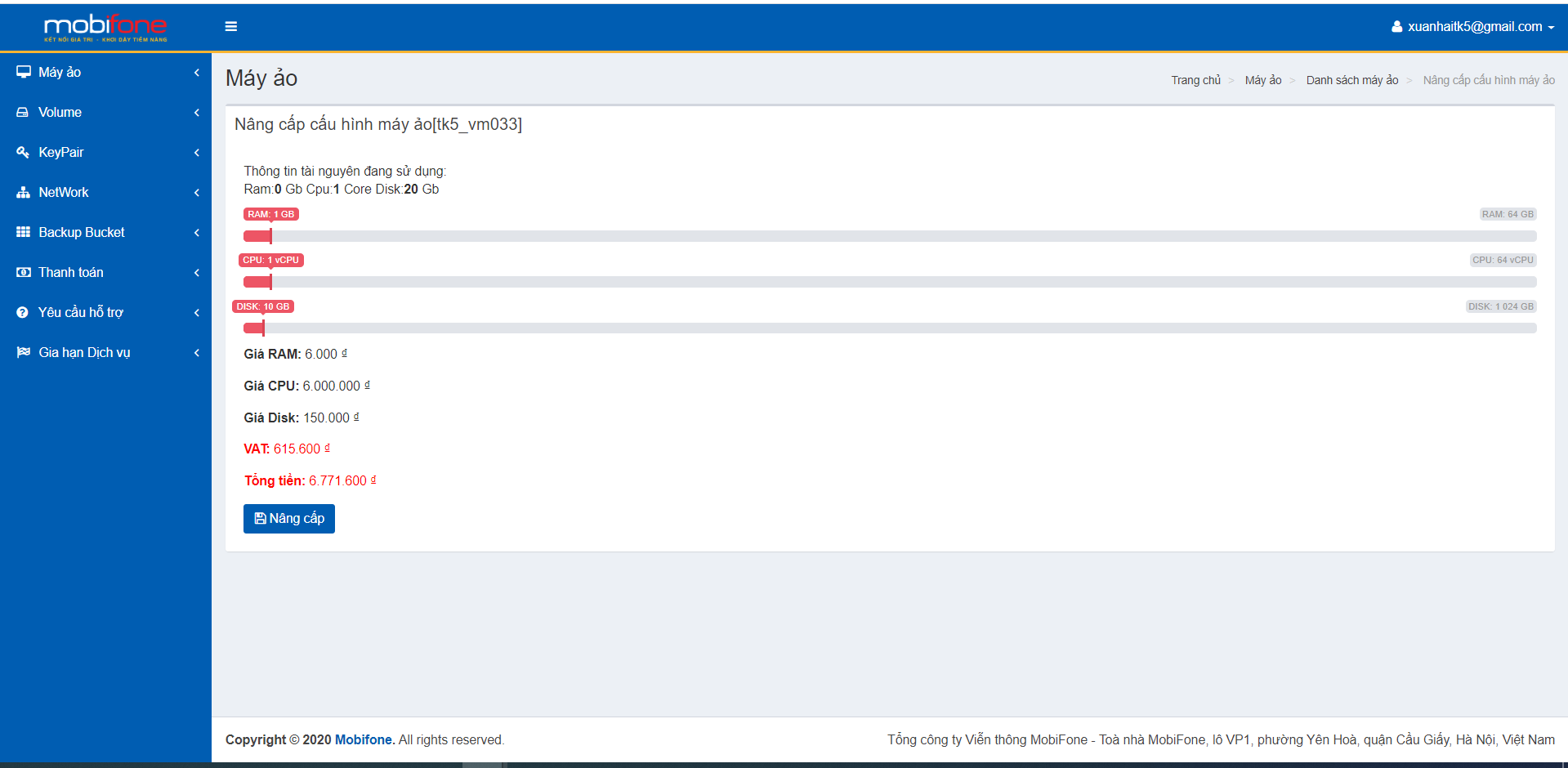 Bước 3: Nhấn nút ‘Nâng cấp’Sau khi nâng cấp máy ảo  hệ thống sẽ tự động trừ phí của khách hàng  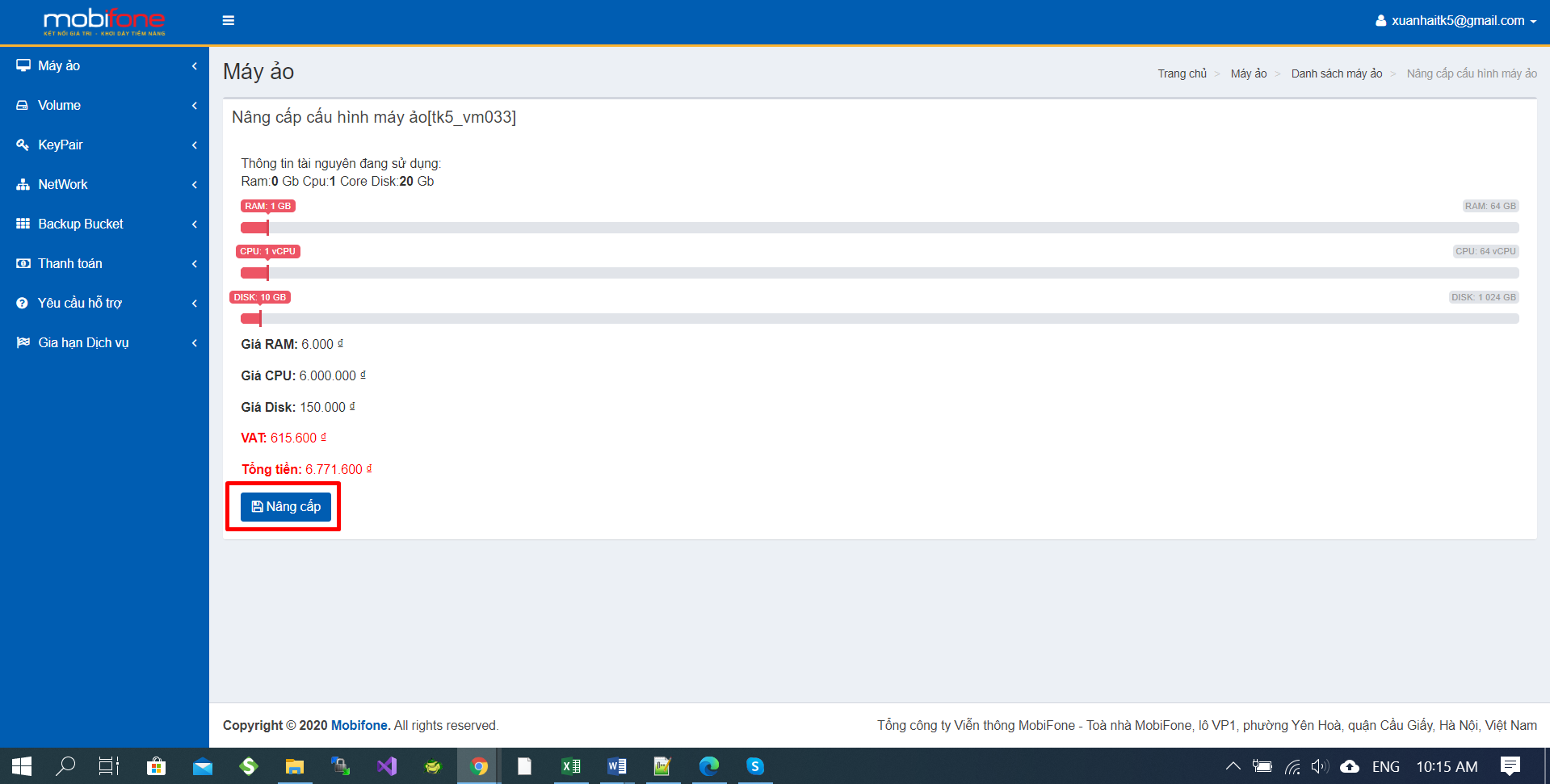 Giám sát hiệu năng máy ảoĐể thực hiện giám sát hiệu năng máy ảo , Khác hàng thực hiện như sau : Bước 1 : Bên menu trái chọn máy ảo > chọn danh sách máy ảo: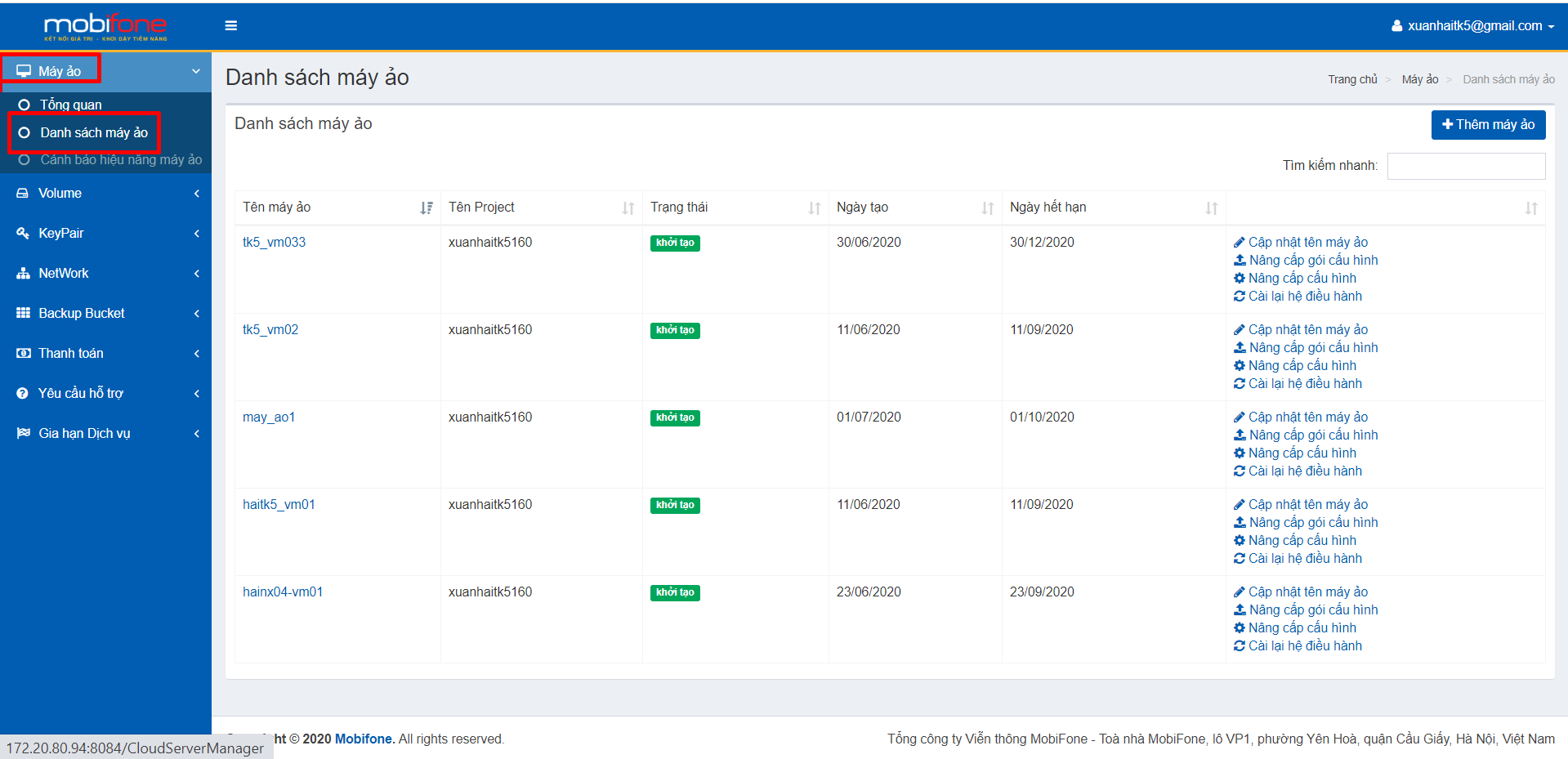 Bước 2: Tại màn hình danh sách máy ảo > chọn tên máy ảo 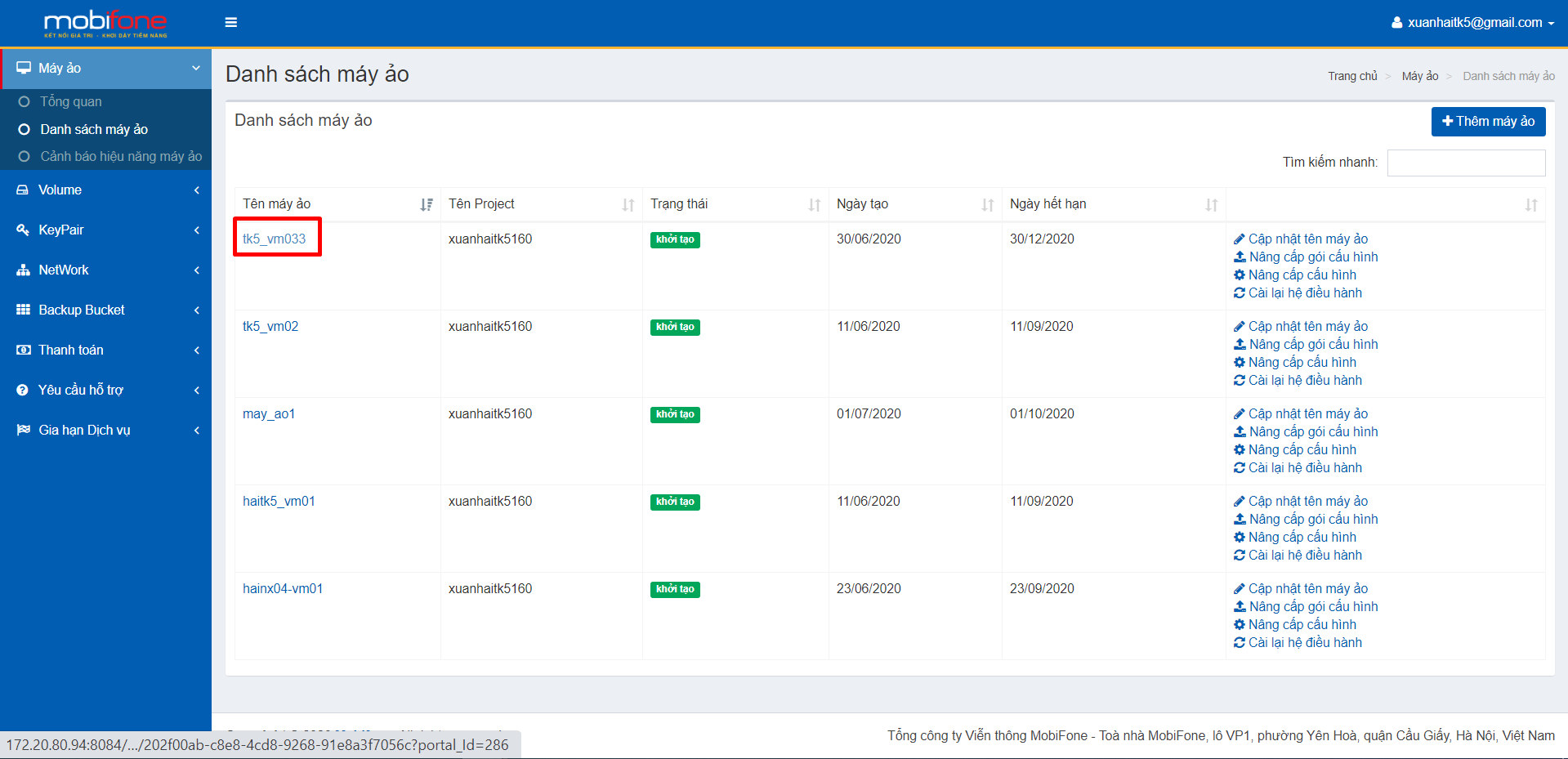 Bước 3: Tại màn hình chi tiết máy ảo chọn ‘Nhận hiệu năng máy ảo’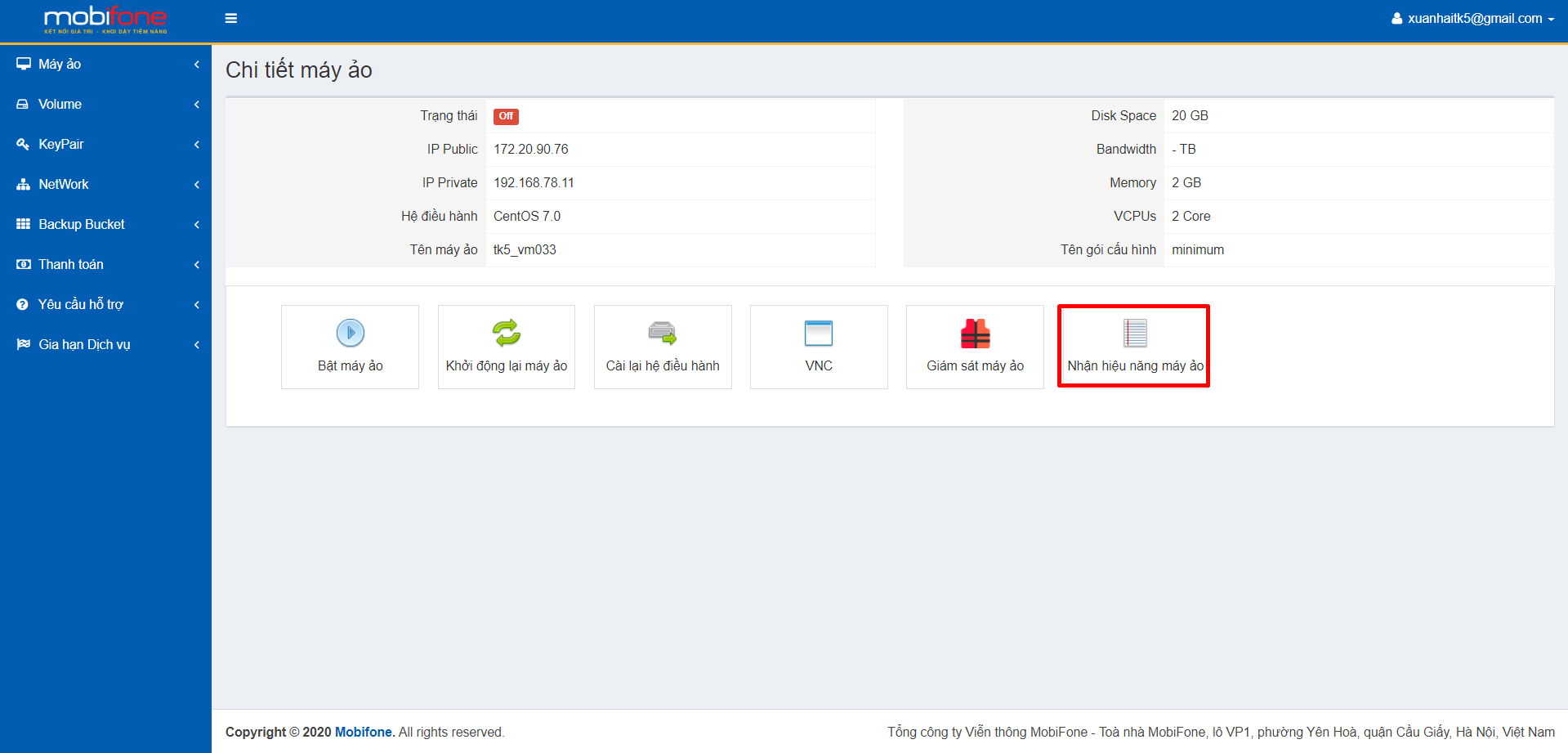 Bước 4: Thiết lập ngưỡng cảnh bảo: nhập các thông số cảnh báo của CPU và RAM 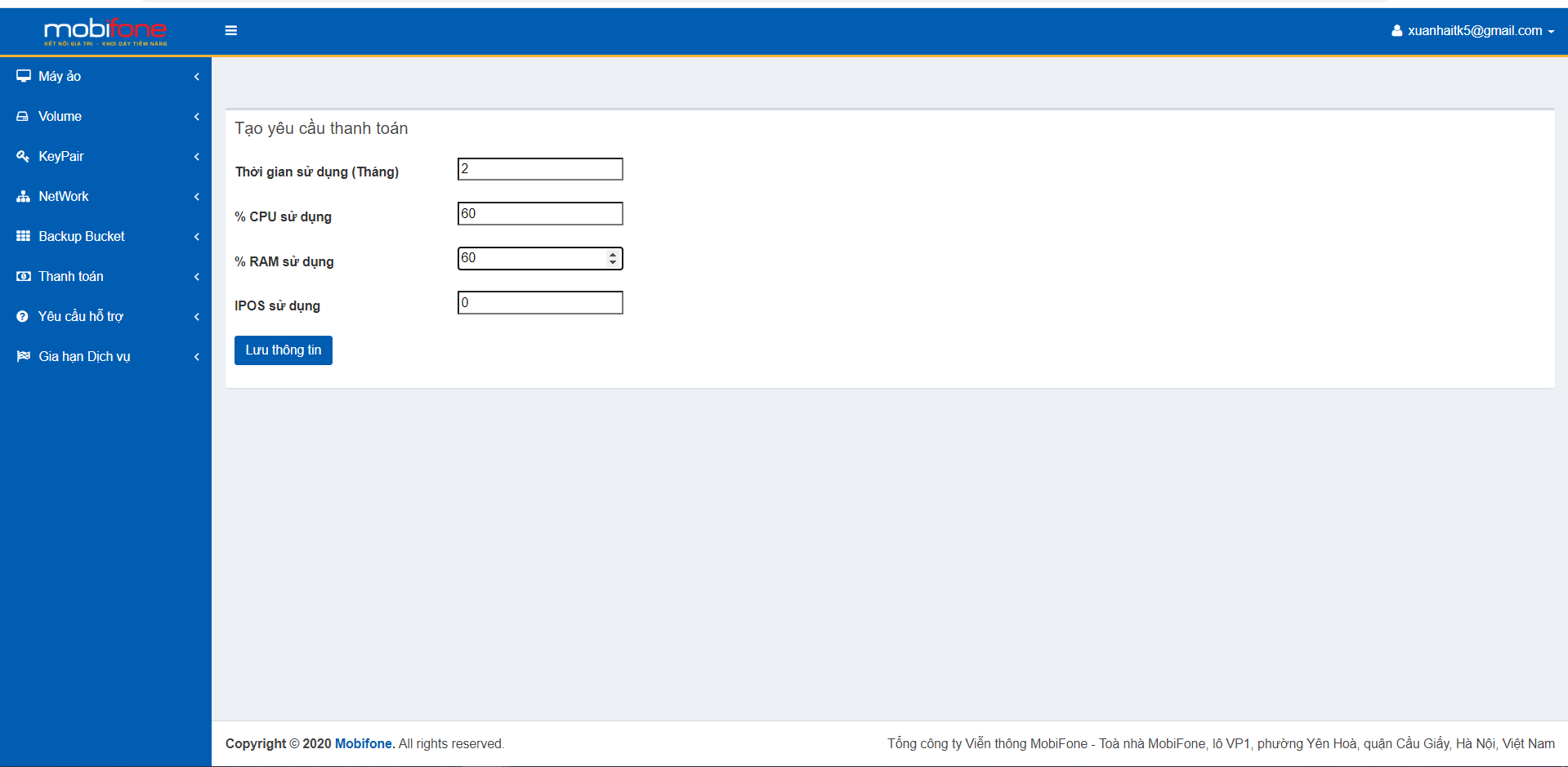 Bước 5:Nhân nút ‘Lưu thông tin’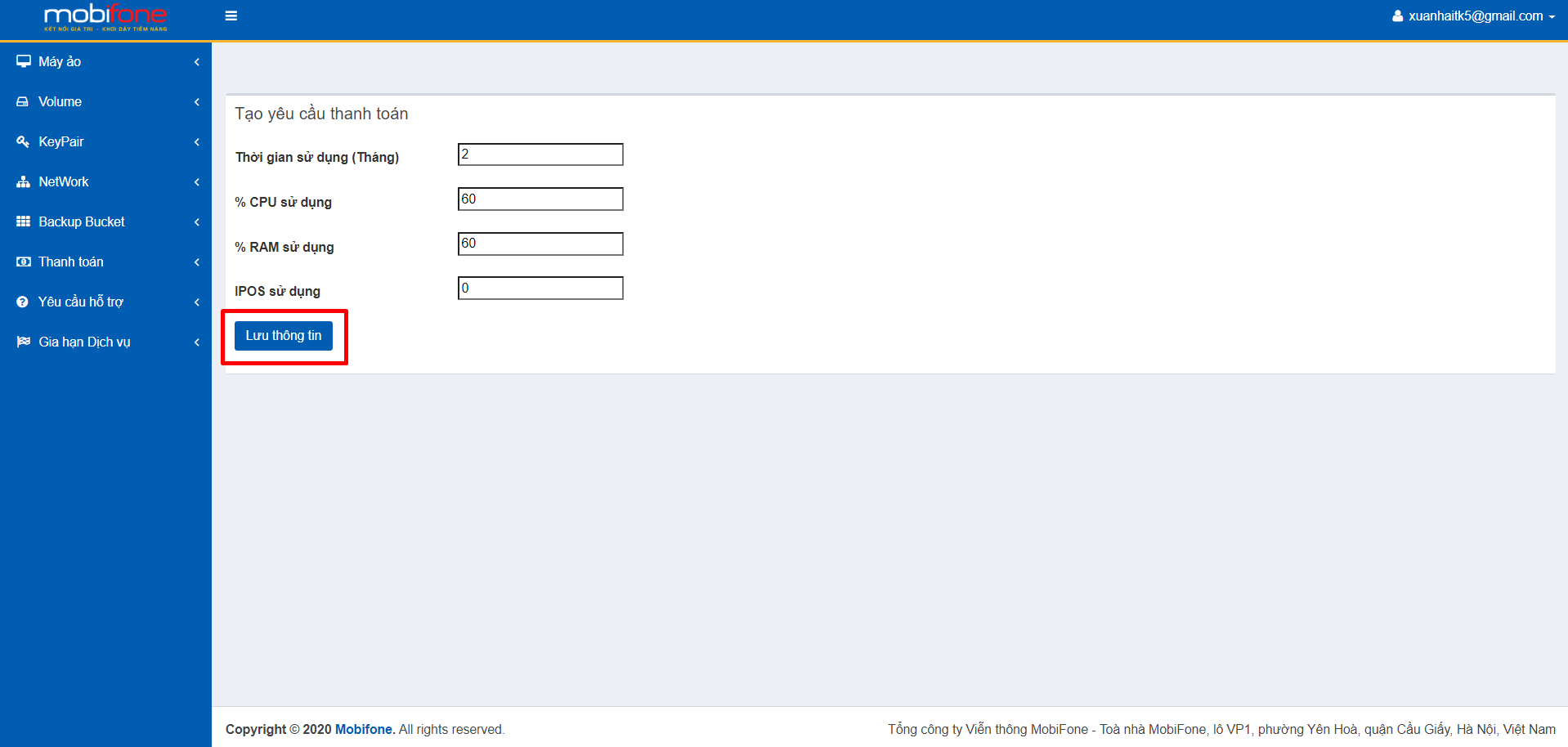 